LATVIJAS REPUBLIKA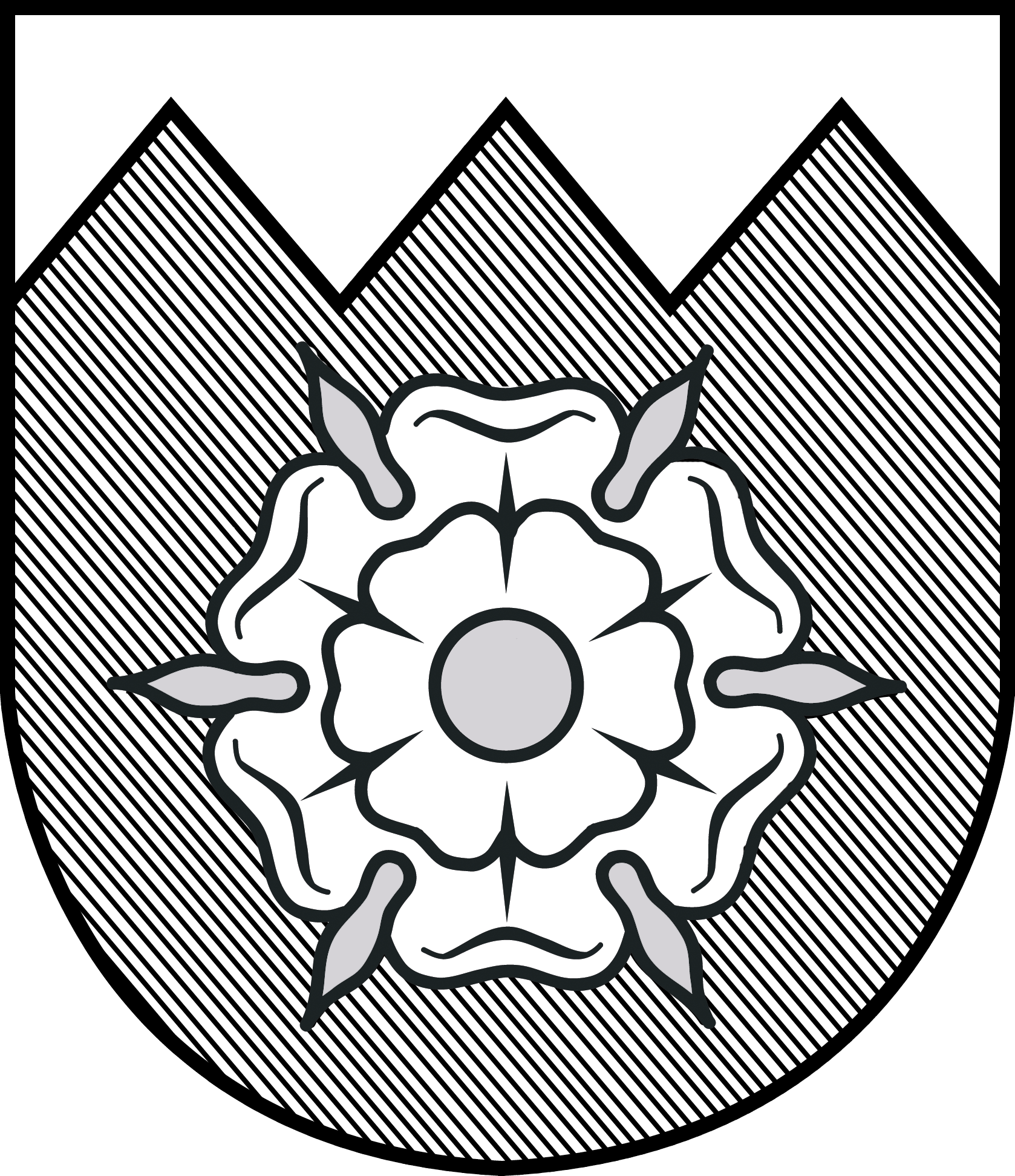 TUKUMA  NOVADA  DOMEFINANŠU KOMITEJASĒDES DARBA KĀRTĪBATukumā2015.gada 16.jūnijā										Nr.6	plkst.15:001.  Par Tukuma novada Domes 2014. gada finanšu pārskatu (nosūtīts atsevišķi).Ziņo: S.Stepiņa2.Par saistošo noteikumu „Par grozījumiem Tukuma novada Domes 23.10.2014. saistošajos noteikumos Nr.20 „Par nekustamā īpašuma nodokli Tukuma novadā”” apstiprināšanu.Ziņo: L.Bičuša3. Par noteikumu „Kārtība, kādā Tukuma novada pašvaldības iestādes un aģentūras plāno un uzskaita ieņēmumus no maksas pakalpojumiem un ar šo pakalpojumu sniegšanu saistītos izdevumus, nosaka un apstiprina maksas pakalpojumu izcenojumus” apstiprināšanu.Ziņo: L.Dzalbe4. Par noteikumu „Tukuma novada Domes atbalsts nevalstisko organizāciju iniciatīvām” apstiprināšanu.Ziņo: I.Smirnova5. Par grozījumu lēmumā „Par līdzfinansējumu izglītojamo ēdināšanas maksai Tukuma novadapašvaldības izglītības iestādēs 2015.gadā”.Ziņo: M.Bērziņa6. Par Tukuma pilsētas pensionāru biedrības projekta līdzfinansēšanu.Ziņo: A.Šēlunda7. Par automašīnas Ford Focus atsavināšanu un izsoles noteikumu apstiprināšanu.Ziņo: V.Bērzājs8. Par nekustamā īpašuma Ozolu ielā 12, Tukumā, Tukuma novadā, atsavināšanu. (Nav publicējams)Ziņo: V.Bērzājs9.Par pašvaldības nekustamā īpašuma - dzīvokļa „Ķīšu Mežmalas” -1,Jaunsātu pagastā, Tukuma novadā, izsoles rezultātiem.Ziņo: V.Bērzājs10. Par nekustamā īpašuma nodokļa parādu piedziņu bezstrīdus kārtībā. (Nav publicējams)Ziņo: V. Bērzājs11. Par Armanda Kotkes iesniegumu. (Nav publicējams)Ziņo: A.Kasilova12.Par Mārītes Zutes iesniegumu. (Nav publicējams)Ziņo: D.Staķe13.Par naudas līdzekļiem.Ziņo: I.Smirnova14.Par finansējumu pašvaldības noteikto prioritāšu īstenošanai (būs precizējumi).Ziņo: L.Dzalbe15. Par saistošo noteikumu „Par grozījumiem Tukuma novada Domes 29.01.2015. saistošajos noteikumos Nr.1 „Par Tukuma novada pašvaldības 2015.gada pamatbudžetu un speciālo budžetu” apstiprināšanu (būs precizējumi).	Ziņo: L.DzalbeKomitejas priekšsēdētājs 					Ē.Lukmans  Projekts1.§.Par Tukuma novada Domes2014. gada finanšu pārskatu(pārskats apjoma dēļ nosūtīts četrās daļās)Iesniegt izskatīšanai Domei šādu lēmuma projektu:Pamatojoties uz likuma „Par pašvaldībām” 71.panta pirmo daļu un 21.panta pirmās daļas 2.punktu, 1. apstiprināt neatkarīgu revidentu – SIA auditorfirmas „Inspekcija AMJ” ziņojumu par finanšu pārskata revīziju no 01.01.2014. līdz 31.12.2014.,2. apstiprināt Tukuma novada pašvaldības konsolidēto 2014.gada finanšu pārskatu,3. pieņemt zināšanai Tukuma novada pašvaldības 2014.gada darbības finansiālos rādītājus:3.1. bilances kopsumma 82 530 846 euro;3.2. pārskata gada budžeta izpildes rezultāts -374997 euro.Nosūtīt:- Fin nod- KSA-Andai, Aigai______________________________Sagatavoja Fin. nod. S.StepiņaProjekts...§.Par saistošo noteikumu „Par grozījumiem Tukuma novada Domes 23.10.2014. saistošajos noteikumos Nr.20 „Par nekustamā īpašuma nodokli Tukuma novadā”” apstiprināšanuIesniegt apstiprināšanai Domei šādu lēmuma projektu:1. Apstiprināt saistošos noteikumus Nr.... „Par grozījumiem Tukuma novada Domes 23.10.2014. saistošajos noteikumos Nr.20 „Par nekustamā īpašuma nodokli Tukuma novadā”” (pievienoti).2. Saistošos noteikumus Nr....... „Par grozījumiem Tukuma novada Domes 23.10.2014. saistošajos noteikumos Nr.20 „Par nekustamā īpašuma nodokli Tukuma novadā”” triju darba dienu laikā pēc to parakstīšanas nosūtīt atzinuma sniegšanai Vides aizsardzības un reģionālās attīstības ministrijai elektroniskā veidā parakstītu ar drošu elektronisko parakstu, kas satur laika zīmogu.3. Noteikt, ka saistošie noteikumi Nr..... „Par grozījumiem Tukuma novada Domes 23.10.2014. saistošajos noteikumos Nr.20 „Par nekustamā īpašuma nodokli Tukuma novadā”” stājas spēkā nākamajā dienā pēc to pilna teksta publicēšanas Domes bezmaksas informatīvajā izdevumā „Tukuma Laiks”.4. Saistošos noteikumus Nr...... „Par grozījumiem Tukuma novada Domes 23.10.2014. saistošajos noteikumos Nr.20 „Par nekustamā īpašuma nodokli Tukuma novadā””:4.1. publicēt Tukuma novada Domes bezmaksas informatīvajā izdevumā       „Tukuma Laiks”;4.2. publicēt pašvaldības tīmekļa vietnē www.tukums.lv;4.3. izvietot pieejamā vietā Domes ēkā un pagastu pārvaldēs.Nosūtīt:-VARAM - el-Adm.nod.-Fin. Nod.-Īp.nod.-pag. pārv.-Soc. dien._____________________________________Sagatavoja Juridiskā nodaļa (M.Pole)Saistošo noteikumu „Par grozījumiem Tukuma novada Domes 23.10.2014. saistošajos noteikumos Nr.20 „Par nekustamā īpašuma nodokli Tukuma novadā”” paskaidrojuma rakstsAPSTIPRINĀTI								ar Tukuma novada Domes ______                                                                                                                      lēmumu (prot. Nr.__,__.§.) SAISTOŠIE NOTEIKUMITukumā2015.gada__._______                                                                              Nr.(prot. Nr.__.___.§.)Par grozījumiem Tukuma novada Domes 23.10.2014. saistošajos noteikumos Nr.20 „Par nekustamā īpašuma nodokli Tukuma novadā”								Izdoti saskaņā ar likuma „Par pašvaldībām” 14.panta trešo daļu, 43.panta trešo daļu un 46.pantu un likuma „Par nekustamā īpašuma nodokli” 1.panta otrās daļas 9.1punktu, 3.panta 1.4daļu, 2.panta astoto prim daļu, 5.panta ceturto daļu un Pārejas noteikumu 63.punktu.Izdarīt Tukuma novada Domes 23.10.2014. saistošajos noteikumos Nr.20 ”Par nekustamā īpašuma nodokli Tukuma novadā” (turpmāk – noteikumi) šādus grozījumus: papildināt noteikumu juridisko pamatojumu ar likuma „Par nekustamā īpašuma nodokli” 5.panta ceturto daļu;papildināt noteikumus ar 41. punktu šādā redakcijā: “41. Nodokļa maksātājiem, kuri ir saimnieciskas darbības veicēji, nodokļa atvieglojumi piešķirami saskaņā ar Komisijas 2013. gada 18. decembra Regulu (ES) Nr. 1407/2013 par Līguma par Eiropas Savienības darbību107. un 108. panta piemērošanu de minimis atbalstam (Eiropas Savienības Oficiālais Vēstnesis, 2013. gada 24. decembris, Nr. L 352/1) (turpmāk - Komisijas regula Nr. 1407/2013), ievērojot, ka:41.1. atbalstu nekustamā īpašuma nodokļu atvieglojuma veidā nevar piemērot, ja nodokļu maksātājam ar tiesas spriedumu ir pasludināts maksātnespējas process vai ar tiesas spriedumu tiek īstenots tiesiskās aizsardzības process, vai ar tiesas lēmumu tiek īstenots ārpustiesas tiesiskās aizsardzības process, tam uzsākta bankrota procedūra, piemērota sanācija vai mierizlīgums vai tā saimnieciskā darbība ir izbeigta;41.2. de minimis atbalstu piešķir, ievērojot Komisijas regulas Nr. 1407/2013 1.panta 1.punktā, minētos nozaru un darbības ierobežojumus;41.3. saņemto atbalstu var apvienot ar citu atbalsta programmu vai individuālā atbalsta projekta ietvaros saņemto de minimis atbalstu, nepārsniedzot Komisijas regulas Nr. 1407/2013 3.panta 2.punktā noteiktos ierobežojumus triju fiskālo gadu periodā viena vienota uzņēmuma līmenī. Viens vienots uzņēmums atbilst Komisijas Regulas Nr. 1407/2013 2.panta 2.punktā, noteiktajai “viena vienota uzņēmuma” definīcijai;41.4. ja nodokļu maksātājs, kuram piemēro atbalstu nodokļu atvieglojuma veidā, darbojas arī nozarēs, kas minētas Komisijas regulas Nr. 1407/2013 1.panta 1.punkta “a”, “b” vai “c” apakšpunktā, tas nodrošina šo nozaru darbību vai izmaksu nodalīšanu no tām darbībām, kurām piešķirts de minimis atbalsts nodokļu atvieglojuma veidā.41.5. Lēmumu par atbalsta piešķiršanu saskaņā ar Komisijas regulu Nr. 1407/2013 var pieņemt līdz šīs regulas darbības beigām, t.i., līdz 2021.gada 30.jūnijam.”papildināt noteikumus ar 5.5.apakšpunktu šādā redakcijā:„5.5. Nodokļu maksātāju kategorijām, kuri ir saimnieciskās darbības veicēji un pretendē uz nekustamā īpašuma nodokļa atvieglojumiem, iesniedzot iesniegumu par nodokļa atvieglojuma piešķiršanu, iesniegumam jāpievieno ar Ministru kabineta 2014.gada 2.decembra noteikumiem Nr.740 “De minimis atbalsta uzskaites un piešķiršanas kārtība un uzskaites veidlapu paraugi” apstiprināto uzskaites veidlapu par saņemto de minimis atbalstu”.                                                     LATVIJAS REPUBLIKA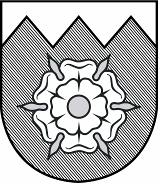        TUKUMA  NOVADA  DOMEReģistrācijas  Nr.90000050975Talsu ielā 4, Tukumā, Tukuma novadā, LV-3101, tālrunis 63122707, fakss 63107243, mobilais tālrunis 26603299, 29288876www.tukums.lv      e-pasts: dome@tukums.lv         APSTIPRINĀTIar Tukuma novada Domes       23.10.2014.lēmumu (prot.Nr. 12,2.§.).Ar grozījumiem, kas izdarīti ar Tukuma novada Domes lēmumu:__.___2015.(prot.Nr.__.__.§.),SAISTOŠIE NOTEIKUMITukumā2014.gada 23.oktobrī					                                                          Nr.20(prot.Nr.12, 2.§.)Par nekustamā īpašuma nodokli Tukuma novadāIzdoti saskaņā ar likuma „Par pašvaldībām” 14.panta trešo daļu, 43.panta trešo daļu un 46.pantu un likuma „Par nekustamā īpašuma nodokli” 1.panta otrās daļas 9.1punktu, 3.panta 1.4daļu, 2.panta astoto prim daļu, 5.panta ceturto daļu un Pārejas noteikumu 63.punktu.1. Saistošie noteikumi nosaka kārtību, kādā Tukuma novada administratīvajā teritorijā var piešķirt nekustamā īpašuma nodokļa atvieglojumus atsevišķām maksātāju kategorijām, kā tiek klasificētas vidi degradējošās būves, sagruvušas un cilvēku drošību apdraudošas būves, kā arī nosaka nekustamā īpašuma nodokļa maksāšanas kārtību un nekustamā īpašuma nodokļa maksāšanas paziņojumu piespiedu izpildes termiņu.2. Atvieglojumu saņēmēji ir fiziskas vai juridiskas personas, kuru īpašumā, valdījumā vai lietošanā ir nekustamais īpašums Tukuma novadā. Nekustamā īpašuma nodokļa atvieglojumus piešķir personām, kurām par viena nekustamā īpašuma objektu (tā daļu) aprēķinātā nekustamā īpašuma nodokļa apmērs taksācijas gadā pārsniedz 14,29 euro (minimālais ierobežojums neattiecas uz maznodrošinātām personām).3. Ja nodokļu maksātājam ir tiesības saņemt atvieglojumus saskaņā ar likumu „Par nekustamā īpašuma nodokli” un Tukuma novada Domes ........ saistošajiem noteikumiem Nr...  „Par nekustamā īpašuma nodokli Tukuma novadā” uz vairākiem nosacījumiem, atvieglojumu piešķir par vienu – personai vislabvēlīgāko nosacījumu.4. Nodokļa maksātājiem, kuriem ir nekustamā īpašuma nodokļa parāds Tukuma novada pašvaldībai, nodokļa atlaide netiek piešķirta (neattiecas uz saistošo noteikumu 11.1.apakšpunktu). 41. Nodokļa maksātājiem, kuri ir saimnieciskas darbības veicēji, nodokļa atvieglojumi piešķirami saskaņā ar Komisijas 2013. gada 18. decembra Regulu (ES) Nr. 1407/2013 par Līguma par Eiropas Savienības darbību107. un 108. panta piemērošanu de minimis atbalstam (Eiropas Savienības Oficiālais Vēstnesis, 2013. gada 24. decembris, Nr. L 352/1) (turpmāk - Komisijas regula Nr. 1407/2013), ievērojot, ka:41.1. atbalstu nekustamā īpašuma nodokļu atvieglojuma veidā nevar piemērot, ja nodokļu maksātājam ar tiesas spriedumu ir pasludināts maksātnespējas process vai ar tiesas spriedumu tiek īstenots tiesiskās aizsardzības process, vai ar tiesas lēmumu tiek īstenots ārpustiesas tiesiskās aizsardzības process, tam uzsākta bankrota procedūra, piemērota sanācija vai mierizlīgums vai tā saimnieciskā darbība ir izbeigta;41.2. de minimis atbalstu piešķir, ievērojot Komisijas regulas Nr. 1407/2013 1.panta 1.punktā, minētos nozaru un darbības ierobežojumus;41.3. saņemto atbalstu var apvienot ar citu atbalsta programmu vai individuālā atbalsta projekta ietvaros saņemto de minimis atbalstu, nepārsniedzot Komisijas regulas Nr. 1407/2013 3.panta 2.punktā noteiktos ierobežojumus triju fiskālo gadu periodā viena vienota uzņēmuma līmenī. Viens vienots uzņēmums atbilst Komisijas Regulas Nr. 1407/2013 2.panta 2.punktā, noteiktajai “viena vienota uzņēmuma” definīcijai;41.4. ja nodokļu maksātājs, kuram piemēro atbalstu nodokļu atvieglojuma veidā, darbojas arī nozarēs, kas minētas Komisijas regulas Nr. 1407/2013 1.panta 1.punkta “a”, “b” vai “c” apakšpunktā,  tas nodrošina šo nozaru darbību vai izmaksu nodalīšanu no tām darbībām, kurām piešķirts de minimis atbalsts nodokļu atvieglojuma veidā.41.5. Lēmumu par atbalsta piešķiršanu saskaņā ar Komisijas regulu Nr. 1407/2013 var pieņemt līdz šīs regulas darbības beigām jeb līdz 2021. gada 30. jūnijam.Ar grozījumiem, kas izdarīti ar Tukuma novada Domes ___.____.2015.lēmumu (prot.Nr.__,___.. §.)5. Atvieglojuma piešķiršanas pamats, kārtējam taksācijas gadam, ir motivēts maksātāja iesniegums, kurā norādīts (neattiecas uz saistošo noteikumu 11.1.apakšpunktu):5.1. maksātāja vārds, uzvārds, personas kods / nosaukums, reģistrācijas numurs;5.2. maksātāja dzīvesvietas adrese/ juridiskā adrese;5.3. īpašuma atrašanās vieta;5.4. pievienots atvieglojuma saņemšanas nosacījuma apliecinošs dokuments;5.5. Nodokļu maksātāju kategorijām, kuri ir saimnieciskās darbības veicēji un pretendē uz nekustamā īpašuma nodokļa atvieglojumiem, iesniedzot iesniegumu par nodokļa atvieglojuma piešķiršanu, iesniegumam jāpievieno ar Ministru kabineta 2014.gada 2.decembra noteikumiem Nr.740 “De minimis atbalsta uzskaites un piešķiršanas kārtība un uzskaites veidlapu paraugi” apstiprināto uzskaites veidlapu par saņemto de minimis atbalstu.Ar grozījumiem, kas izdarīti ar Tukuma novada Domes ___.____.2015.lēmumu (prot.Nr.__,___.. §.)	6. Iesniegumi par nodokļa atvieglojuma piešķiršanu no taksācijas gada 1.janvāra iesniedzami Tukuma novada pašvaldībā līdz taksācijas gada 1.jūlijam. Iesniedzot dokumentus pēc 1.jūlija, atvieglojumi tiek piemēroti no nākamā mēneša. 7. Nodokļu maksātājiem atvieglojuma piešķiršanai saskaņā ar šo saistošo noteikumu 11.3., 11.4. un 11.5.apakšpunktu jāiesniedz:7.1. motivēts iesniegums par nekustamā īpašuma nodokļa atvieglojumu, norādot īpašuma kadastra numuru;7.2. Tukuma novada Būvvaldē apstiprināta tāme par veiktajiem ieguldījumiem;7.3. akts par ēku un būvju nodošanu ekspluatācijā.8. Nodokļu maksātājiem atvieglojuma piešķiršanai saskaņā ar šo saistošo noteikumu 11.6., 11.7. un 11.8.apakšpunktu jāiesniedz:8.1. motivēts iesniegums par nekustamā īpašuma nodokļa atvieglojumu, norādot īpašuma kadastra numuru;8.2. uzņēmuma vadītāja parakstīts apliecinājums, ka ražošanas ēkās ir saglabāta ražošana/uzņēmums veic pasažieru pārvadājumus/uzņēmums centralizēti piegādā siltumenerģiju un dzeramo ūdeni un saglabātas darbavietas;8.3. izziņa no Valsts ieņēmumu dienesta par vidējo strādājošo skaitu.9. Nodokļa atvieglojumus 11.1. un 11.2.apakšpunktā minētajām personām aprēķina Domes Īpašumu nodaļa, bet par 11.3. - 11.19.apakšpunktos minēto atvieglojumu piešķiršanu lēmumu pieņem Dome.10. 11.10, 11.12, 11.13, 11.14.apakšpunktos minētie atvieglojumi tiek piešķirti, ja saņemts iesniegums, kam pievienota inventarizācijas lietas kopija, kurā norādītas telpas, kuras tiek izmantotas attiecīgajam komercdarbības veidam.11. Nekustamā īpašuma nodokļa atvieglojumi tiek piešķirti:11.1. nodokļa maksātājiem, kuriem pašvaldība piešķīrusi maznodrošinātas personas (ģimenes) statusu - 70 % apmērā no aprēķinātās nodokļu summas par to periodu, kurā nodokļu maksātājs atbilst maznodrošinātās personas (ģimenes) statusam, attiecībā uz dzīvojamām mājām neatkarīgi no tā, vai tās ir vai nav sadalītas dzīvokļu īpašumos, dzīvojamo māju daļām, telpu grupām nedzīvojamās ēkās, kuru funkcionālā izmantošana ir dzīvošana, un tām piekritīgo zemi, dzīvojamo māju palīgēkām, ja tās netiek izmantotas saimnieciskās darbības veikšanai;11.2. nodokļa maksātājiem, ģimenēs, kurās aug bērns-invalīds un 1. un 2.grupas invalīdiem par nekustamo īpašumu attiecībā uz dzīvojamām mājām neatkarīgi no tā, vai tās ir vai nav sadalītas dzīvokļu īpašumos, dzīvojamo māju daļām, telpu grupām nedzīvojamās ēkās, kuru funkcionālā izmantošana ir dzīvošana, un tām piekritīgo zemi, dzīvojamo māju palīgēkām, ja tās netiek izmantotas saimnieciskās darbības veikšanai, ja tajā ir reģistrēta nodokļa maksātāja dzīvesvieta un personai nav citu nekustamu īpašumu, nodokļa summa šim īpašumam samazināma par 50%;11.3. nodokļa maksātājiem, kuri iepriekšējā taksācijas periodā ieguldījuši līdzekļus novada attīstībā (ūdensvada, kanalizācijas sistēmas izbūvē, ielu, ietvju izveidošanā vai labiekārtošanā ārpus piederošā īpašuma robežām) bez pašvaldības līdzfinansējuma:11.3.1. ne mazāk kā 1422,87 euro pirmajā gadā pēc objekta nodošanas ekspluatācijā nodokļu summa šim īpašuma samazināma par 25%;11.3.2. ne mazāk kā 7114,36 euro nodokļu summa samazināma:11.3.2.1. pirmajā gadā pēc objekta nodošanas ekspluatācijā nodokļu summa šim īpašumam samazināma par 50%,11.3.2.2. otrajā gadā pēc objekta nodošanas ekspluatācijā nodokļu summa šim īpašumam samazināma par 25%;11.3.3. ne mazāk kā 14228,72 euro nodokļu summa samazināma:11.3.3.1. pirmajā gadā pēc objekta nodošanas ekspluatācijā nodokļu summa šim īpašumam samazināma par 70%,11.3.3.2. otrajā gadā pēc objekta nodošanas ekspluatācijā nodokļu summa šim īpašumam samazināma par 50%,11.3.3.3. trešajā gadā pēc objekta nodošanas ekspluatācijā nodokļu summa šim īpašumam samazināma par 25%;11.3.4. ne mazāk kā 35571,79 euro nodokļu summa samazināma:11.3.4.1. pirmajā gadā pēc objekta nodošanas ekspluatācijā nodokļu summa šim īpašumam samazināma par 90%,11.3.4.2. otrajā gadā pēc objekta nodošanas ekspluatācijā nodokļu summa šim īpašumam samazināma par 70%,11.3.4.3. trešajā gadā pēc objekta nodošanas ekspluatācijā nodokļu summa šim īpašumam samazināma par 50%,11.3.4.4. ceturtajā gadā pēc objekta nodošanas ekspluatācijā nodokļu summa šim īpašumam samazināma par 25%;11.4. nodokļu maksātājiem, kuri iepriekšējā taksācijas periodā novadā palielinājuši jaunu daudzdzīvokļu dzīvojamo fondu un ieguldījuši līdzekļus bez pašvaldības līdzfinansējuma: 11.4.1. ne mazāk kā 142287,18 euro nodokļu summa samazināma:11.4.1.1. otrajā gadā pēc objekta nodošanas ekspluatācijā nodokļu summa šim īpašumam samazināma par 90%,11.4.1.2. trešajā gadā pēc objekta nodošanas ekspluatācijā nodokļu summa šim īpašumam samazināma par 70%,11.4.1.3. ceturtajā gadā pēc objekta nodošanas ekspluatācijā nodokļu summa šim īpašumam samazināma par 50%;11.4.2. ne mazāk kā 711435,90 euro nodokļu summa samazināma:11.4.2.1. otrajā gadā pēc objekta nodošanas ekspluatācijā nodokļu summa šim īpašumam samazināma par 90%,11.4.2.2. trešajā gadā pēc objekta nodošanas ekspluatācijā nodokļu summa šim īpašumam samazināma par 70%,11.4.2.3. ceturtajā gadā pēc objekta nodošanas ekspluatācijā nodokļu summa šim īpašumam samazināma par 50%,11.4.2.4. piektajā gadā pēc objekta nodošanas ekspluatācijā nodokļu summa šim īpašumam samazināma par 25%;11.4.3. ne mazāk kā 1422871,81 euro nodokļu summa samazināma:11.4.3.1. otrajā gadā pēc objekta nodošanas ekspluatācijā nodokļu summa šim īpašumam samazināma par 90%,11.4.3.2. trešajā gadā pēc objekta nodošanas ekspluatācijā nodokļu summa šim īpašumam samazināma par 90%,11.4.3.3. ceturtajā gadā pēc objekta nodošanas ekspluatācijā nodokļu summa šim īpašumam samazināma par 70%,11.4.3.4. piektajā gadā pēc objekta nodošanas ekspluatācijā nodokļu summa šim īpašumam samazināma par 50%,11.4.3.5. sestajā gadā pēc objekta nodošanas ekspluatācijā nodokļu summa šim īpašumam samazināma par 25%;11.5. nodokļa maksātājiem, kuri iepriekšējā taksācijas periodā renovējuši ēkas vai remontējuši ēkas fasādi Tukuma pilsētas vēsturiskajā centrā un tās aizsardzības zonā bez pašvaldības līdzfinansējuma:11.5.1. ne mazāk kā 1422,87 euro pirmajā gadā pēc remonta pabeigšanas nodokļu summa šim īpašuma samazināma par 25%;11.5.2. ne mazāk kā 7114,36 euro nodokļu summa samazināma:11.5.2.1. pirmajā gadā pēc objekta nodošanas ekspluatācijā nodokļu summa šim īpašumam samazināma par 50%,11.5.2.2. otrajā gadā pēc objekta nodošanas ekspluatācijā nodokļu summa šim īpašumam samazināma par 25%;11.5.3. ne mazāk kā 14228,72 euro nodokļu summa samazināma:11.5.3.1. pirmajā gadā pēc objekta nodošanas ekspluatācijā nodokļu summa šim īpašumam samazināma par 70%,11.5.3.2. otrajā gadā pēc objekta nodošanas ekspluatācijā nodokļu summa šim īpašumam samazināma par 50%,11.5.3.3. trešajā gadā pēc objekta nodošanas ekspluatācijā nodokļu summa šim īpašumam samazināma par 25%;11.5.4. ne mazāk kā 35571,79 euro nodokļu summa samazināma:11.5.4.1. pirmajā gadā pēc objekta nodošanas ekspluatācijā nodokļu summa šim īpašumam samazināma par 90%,11.5.4.2. otrajā gadā pēc objekta nodošanas ekspluatācijā nodokļu summa šim īpašumam samazināma par 70%,11.5.4.3. trešajā gadā pēc objekta nodošanas ekspluatācijā nodokļu summa šim īpašumam samazināma par 50%,11.5.4.4. ceturtajā gadā pēc objekta nodošanas ekspluatācijā nodokļu summa šim īpašumam samazināma par 25%;11.6. nodokļu maksātājiem:11.6.1. kuru īpašumā ir ražošanas ēkas (izņemot elektrības pārvades), ja tajās notiek pamatdarbība, ar noteikumu, ka uz taksācijas gada 30.jūniju ir saglabāta pamatdarbība un darba vietas ne mazāk kā 95% attiecībā pret iepriekšējo taksācijas gadu, nodokļa summa šim īpašumam samazināma par 25%;11.6.2. kuru īpašumā ir zeme, uz kuras veic lauksaimniecisko ražošanu, ja tajā notiek pamatdarbība, ar noteikumu, ka uz taksācijas gada 30.jūniju ir saglabāta pamatdarbība, darba samaksa uz vienu nodarbināto ir 70% no vidējās darba algas lauksaimniecības nozarē attiecībā pret iepriekšējo taksācijas gadu un ieņēmumi no lauksaimnieciskās ražošanas pēc Valsts ieņēmuma dienesta datiem ir ne mazāk par 355,72 euro uz katru lauksaimniecībā izmantojamās zemes hektāru, nodokļa summa šim īpašumam samazināma par 25%.”;11.7. nodokļu maksātājiem, kuri veic sabiedriskos pasažieru pārvadājumus ar noteikumu, ka uz taksācijas gada 30.jūniju ir saglabāta pamatdarbība un darba vietas ne mazāk kā 95% attiecībā pret iepriekšējo taksācijas gadu, nodokļa summa ar pasažieru pārvadāšanu tieši saistītam īpašumam samazināma par 25 %;11.8. nodokļa maksātājiem, kuri centralizēti piegādā siltumenerģiju un / vai dzeramā ūdens resursus iedzīvotājiem, nodokļa summa šim īpašumam samazināma par 70%. Ja īpašuma sastāvā ietilpst citas – ar siltumenerģiju un / vai dzeramā ūdens apgādi nesaistītas ēkas un būves, tad šīm ēkām un būvēm un proporcionāli aizņemtai zemes daļai atlaide netiek piemērota;11.9. nodokļa maksātājiem – fiziskām personām, kurām vienģimenes un divģimeņu dzīvojamo māju apbūvei paredzētie neapbūvēti zemesgabali piekļaujas projektētām pašvaldības ielām, kurām nav izbūvēts pagaidu segums, nodokļa summa šim īpašumam samazināma par 50%, ja viss zemes gabala lietošanas mērķis noteikts kā apbūves zeme;11.10. nodokļu maksātājiem, kuri nodrošina viesnīcu, sabiedriskās ēdināšanas pakalpojumu sniegšanu vai lauku tūrisma pakalpojumus, nodokļa summa samazināma 50% apmērā no nekustamā īpašuma nodokļa summas nekustamā īpašuma daļai, kas tiek izmantota attiecīgo pakalpojumu sniegšanai;11.11. nodokļu maksātājiem, kuri atver ražotnes Tukuma novadā ar ne mazāk par desmit darbiniekiem vai, kuri ražotnēs ik gadu palielina darba vietu skaitu ar ne mazāk par desmit darbiniekiem,  nodokļa summa šim īpašumam samazināma par 70%;11.12. nodokļu maksātājiem, kuri iznomā telpas un attiecīgi tai pieguļošo zemes īpašumu jaunizveidotam mazam vai vidējam uzņēmumam, kurā nodarbināti vairāk nekā pieci darbinieki un kuru deklarētā dzīvesvieta Tukuma novadā ir ne mazāk kā pusei darbinieku, nodokļa summa šim īpašumam samazināma pirmos piecus gadus par 90%. Ja tiek iznomāta tikai daļa no nekustamā īpašuma, nodokļa summa samazināma tikai šai nekustamā īpašuma daļai;11.13. nodokļu maksātājiem, kuri savu īpašumu nodevuši ilgāk kā divus gadus tādiem komercsantiem, kas nodarbojas ar bērnu un jauniešu interešu izglītību, kā arī sportisko sagatavošanu, nodokļa summa šim īpašumam samazināma par 50%. Ja tiek nodota tikai daļa no nekustamā īpašuma, nodokļa summa samazināma tikai šai nekustamā īpašuma daļai;11.14. nodokļu maksātājiem, kuri iznomā telpas un attiecīgi tai pieguļošo zemes īpašumu jaunizveidotam uzņēmumam vai uzņēmumam, kurš atbilst mikrouzņēmuma vai MVU komersanta statusam saskaņā ar Eiropas Komisijas 2008.gada 6.augusta regulas Nr.800/2008 pirmā pielikumā sniegto definīciju, un atbilst ražošanas uzņēmumam ar ne vairāk kā pieciem darbiniekiem, kuru deklarētā dzīvesvieta Tukuma novadā ir ne mazāk kā pusei darbinieku, uz vienu strādājošo gadā valsts budžetā iemaksā vismaz 1422,87 euro, nodokļa summa šim īpašumam samazināma par 50%. Ja tiek iznomāta tikai daļa no nekustamā īpašuma, nodokļa summa samazināma tikai šai nekustamā īpašuma daļai;11.15. krīzes skartajiem nodokļu maksātājiem – mikro, mazajiem vai vidējiem uzņēmumiem, kuru valdījumā vai īpašumā ir zeme/ēkas, kas pēc 2008.gada piecus gadus turpina strādāt novadā neatkarīgi no tā, ka krasi samazinājies apgrozījums, nekustamā īpašuma nodoklis samazināms 2014., 2015. un 2016.taksācijas gadā par 25%. Atvieglojumu piešķiršana neattiecas uz nekustamiem īpašumiem, kuri tiek iznomāti citiem komersantiem.11.16. nodokļu maksātājiem, kuru nekustamais īpašums saskaņā ar Tukuma novada teritorijas plānojumu atrodas upju applūstošajās teritorijās, nekustamā īpašuma nodoklis samazināms par 50 % zemei un 90% ēkām un būvēm. Ja applūstoša ir tikai daļa no nekustamā īpašuma, nodokļa summa samazināma tikai šai nekustamā īpašuma daļai;11.17. daudzdzīvokļu dzīvojamām mājām, kurās veikti energoefektivitātes pasākumi bez pašvaldības finansējuma, dzīvokļu īpašniekiem piešķirams NĪN atvieglojums (gan zemei, gan mājoklim):11.17.1. ne mazāk kā 1400,- euro pirmajā gadā pēc remonta pabeigšanas nodokļu summa šim īpašuma samazināma par 25%,11.17.2. ne mazāk 7000,- euro nodokļu summa samazināma:11.17.2.1. pirmajā gadā pēc objekta nodošanas ekspluatācijā nodokļu summa šim īpašumam samazināma par 50%,11.17.2.2. otrajā gadā pēc objekta nodošanas ekspluatācijā nodokļu summa šim īpašumam samazināma par 25%,11.17.3. ne mazāk kā 14000,- euro nodokļu summa samazināma:11.17.3.1. pirmajā gadā pēc objekta nodošanas ekspluatācijā nodokļu summa šim īpašumam samazināma par 70%,11.17.3.2. otrajā gadā pēc objekta nodošanas ekspluatācijā nodokļu summa šim īpašumam samazināma par 50%,11.17.3.3. trešajā gadā pēc objekta nodošanas ekspluatācijā nodokļu summa šim īpašumam samazināma par 25%,11.17.4. ne mazāk kā 35 000,- euro nodokļu summa samazināma:11.17.4.1. pirmajā gadā pēc objekta nodošanas ekspluatācijā nodokļu summa šim īpašumam samazināma par 90%,11.17.4.2. otrajā gadā pēc objekta nodošanas ekspluatācijā nodokļu summa šim īpašumam samazināma par 70%,11.17.4.3. trešajā gadā pēc objekta nodošanas ekspluatācijā nodokļu summa šim īpašumam samazināma par 50%,11.17.4.4. ceturtajā gadā pēc objekta nodošanas ekspluatācijā nodokļu summa šim īpašumam samazināma par 25%,11.17.5. ne mazāk kā 70 000,- euro nodokļu summa samazināma:11.17.5.1. pirmajā gadā pēc objekta nodošanas ekspluatācijā nodokļu summa šim īpašumam samazināma par 90%,11.17.5.2. otrajā gadā pēc objekta nodošanas ekspluatācijā nodokļu summa šim īpašumam samazināma par 90%,11.17.5.3. trešajā gadā pēc objekta nodošanas ekspluatācijā nodokļu summa šim īpašumam samazināma par 70%,11.17.5.4. ceturtajā gadā pēc objekta nodošanas ekspluatācijā nodokļu summa šim īpašumam samazināma par 50%,11.17.5.5. piektajā gadā pēc objekta nodošanas ekspluatācijā nodokļu summa šim īpašumam samazināma par 25%,11.17.6. ne mazāk kā 105 000,- euro nodokļu summa samazināma:11.17.6.1. pirmajā gadā pēc objekta nodošanas ekspluatācijā nodokļu summa šim īpašumam samazināma par 90%,11.17.6.2. otrajā gadā pēc objekta nodošanas ekspluatācijā nodokļu summa šim īpašumam samazināma par 90%,11.17.6.3. trešajā gadā pēc objekta nodošanas ekspluatācijā nodokļu summa šim īpašumam samazināma par 90%,11.17.6.4. ceturtajā gadā pēc objekta nodošanas ekspluatācijā nodokļu summa šim īpašumam samazināma par 70%,11.17.6.5. piektajā gadā pēc objekta nodošanas ekspluatācijā nodokļu summa šim īpašumam samazināma par 50%,11.17.6.6. sestajā gadā pēc objekta nodošanas ekspluatācijā nodokļu summa šim īpašumam samazināma par 25%,11.17.7. ne mazāk kā 140 000,- euro nodokļu summa samazināma:11.17.7.1. pirmajā gadā pēc objekta nodošanas ekspluatācijā nodokļu summa šim īpašumam samazināma par 90%,11.17.7.2. otrajā gadā pēc objekta nodošanas ekspluatācijā nodokļu summa šim īpašumam samazināma par 90%,11.17.7.3. trešajā gadā pēc objekta nodošanas ekspluatācijā nodokļu summa šim īpašumam samazināma par 90%,11.17.7.4. ceturtajā gadā pēc objekta nodošanas ekspluatācijā nodokļu summa šim īpašumam samazināma par 90%,11.17.7.5. piektajā gadā pēc objekta nodošanas ekspluatācijā nodokļu summa šim īpašumam samazināma par 70%,11.17.7.6. sestajā gadā pēc objekta nodošanas ekspluatācijā nodokļu summa šim īpašumam samazināma par 50%,11.17.7.7. septītajā gadā pēc objekta nodošanas ekspluatācijā nodokļu summa šim īpašumam samazināma par 25%;”;11.18. nodokļa maksātājiem, izmanto publiskām sporta aktivitātēm, nodokļa summa samazināma 90% apmērā no nekustamā īpašuma nodokļa summas nekustamā īpašuma daļai, kas tiek izmantota sporta aktivitātēm.11.19.  daudzdzīvokļu dzīvojamām mājām, kurās veikti ēkas energoefektivitātes pasākumi, piesaistot Eiropas savienības struktūrfondu līdzekļus, dzīvokļu īpašniekiem piešķirams nekustamā īpašuma nodokļa atvieglojums (gan zemei, gan mājoklim) uz 10 gadiem un nodokļa summa šajā periodā samazināma par 90%.12. Vidi degradējošu, sagruvušu vai cilvēku drošību apdraudošu būvi apliek ar nekustamā īpašuma nodokļa likmi 3 % apmērā no lielākās kadastrālās vērtības:1) būvei piekritīgās zemes kadastrālās vērtības;2) būves kadastrālās vērtības.Nekustamā īpašuma nodokli aprēķina ar nākamo mēnesi pēc būves klasificēšanas par vidi degradējošu, sagruvušu vai cilvēku drošību apdraudošu.13. Lēmumu par būves klasificēšanu par vidi degradējošu, sagruvušu vai cilvēku drošību apdraudošu vai lēmumu par attiecīga statusa atcelšanu būvei pieņem Tukuma novada būvvalde.14. Būvei piekritīgo zemes platību nosaka Tukuma novada būvvalde Ministru kabineta 2006.gada 20.jūnija noteikumu Nr.496 „Nekustamā īpašuma lietošanas mērķu klasifikācijas un nekustamā īpašuma lietošanas mērķu noteikšanas un maiņas kārtība” 27. un 28.punktā noteiktajā kārtībā.15. Maksāšanas paziņojumu par būvi, kas klasificēta kā vidi degradējoša, sagruvusi vai cilvēku drošību apdraudoša, nosūta nodokļu maksātājam viena mēneša laikā no dienas, kad administratīvais akts par būves klasificēšanu attiecīgajā kategorijā ir kļuvis neapstrīdams vai ir beidzies termiņš augstākās iestādes izdotā administratīvā akta, ar kuru atstāts spēkā sākotnējais lēmums, pārsūdzēšanai un tas nav pārsūdzēts.16. Nekustamā īpašuma nodokļa pārrēķinu par būvi likumā „Par nekustamā īpašuma nodokli” noteiktajā kārtībā veic, sākot ar nākamo mēnesi pēc lēmuma par šo noteikumu 13.punktā minētā būves statusa atcelšanu.17. Nekustamā īpašuma nodokli par daudzdzīvokļu dzīvojamo māju (tās daļu), kas ierakstīta zemesgrāmatā uz pašvaldības vārda, un pašvaldībai piederošo vai piekritīgo zemi, uz kuras šī māja atrodas, maksā pašvaldības daudzdzīvokļu dzīvojamā mājas (tās daļu):17.1. īrnieki un nomnieki, kuriem nomas līgumi slēgti ar pašvaldību vai tās pilnvaroto personu;personas, kuras īpašuma tiesības uz dzīvojamo māju (tās daļu) ieguvušas līdz                                                                                                                                                                                                                                                                                                                                                                                                                                                                                                                                                                                                                   dzīvojamās mājas privatizācijai;dzīvokļu īpašumu tiesiskie valdītāji (līdz nekustamā īpašuma reģistrēšanaizemesgrāmatā);personas, kuras faktiski lieto nekustamo īpašumu.18. Nekustamā īpašuma nodokļa maksāšanas paziņojumu piespiedu izpilde tiek veikta septiņu gadu laikā no nodokļa samaksas termiņa iestāšanās brīža.Domes priekšsēdētājs                   (personiskais paraksts) 		Ē.LukmansProjekts....§.Par noteikumu „Kārtība, kādā Tukuma novada pašvaldības iestādes un aģentūras plāno un uzskaita ieņēmumus no maksas pakalpojumiem un ar šo pakalpojumu sniegšanu saistītos izdevumus, nosaka un apstiprina maksas pakalpojumu izcenojumus” apstiprināšanuIesniegt izskatīšanai Domei šādu lēmuma projektu: Apstiprināt noteikumus Nr.     „Kārtība, kādā Tukuma novada pašvaldības iestādes un aģentūras plāno un uzskaita ieņēmumus no maksas pakalpojumiem un ar šo pakalpojumu sniegšanu saistītos izdevumus, nosaka un apstiprina maksas pakalpojumu izcenojumus” (pievienoti).Nosūtīt: - Fin. nod.-Admin.. nod.- Kult.,sporta un sab.attiec.nod.-Attīst.nod.- Arhit. nod.- Jur.dod.- Īpašumu nod.-Tic-Bāriņtiesa- Dzimtsarakstu nod.- Pašvaldības policija- IP-Tukuma novada soc.dien.- Pagastu pārvaldēm- Kultūras namam- Muzejam____________________________Sagatavoja L.Gruziņa									APSTIPRINĀTI 								ar Tukuma novada Domes ..01.2015.									lēmumu (prot. Nr...,...§.)NOTEIKUMI Tukumā2015.gada .....jūnijā									          Nr.____`									(prot. Nr....,...§.)Kārtība, kādā Tukuma novada pašvaldības iestādes un aģentūras plāno un uzskaita ieņēmumus no maksas pakalpojumiem un ar šo pakalpojumu sniegšanu saistītos izdevumus, nosaka un apstiprina maksas pakalpojumu izcenojumus Pamatojoties uz likuma „Par pašvaldībām” 21.panta pirmās daļas 14.punkta “g” apakšpunktu, 27.punktu, Publisko aģentūru likuma 17.pantuI Vispārīgie jautājumiNoteikumi nosaka: kārtību, kādā plānojami un uzskaitāmi ieņēmumi no Tukuma novada pašvaldības iestāžu un aģentūru (turpmāk – iestāde un aģentūra) sniegtajiem maksas pakalpojumiem un ar šo pakalpojumu sniegšanu saistītie izdevumi; iestāžu un aģentūru sniegto maksas pakalpojumu izcenojumu noteikšanas metodiku;iestāžu un aģentūru maksas pakalpojumu izcenojumu apstiprināšanas kārtību.II Ieņēmumu un izdevumu plānošana un uzskaiteIestādes un aģentūras ieņēmumu apjomu no sniegtajiem maksas pakalpojumiem un ar šo pakalpojumu sniegšanu saistītos izdevumus plāno attiecīgajā budžeta programmā, izstrādājot budžeta pieprasījumu attiecīgajam saimnieciskajam gadam.Iestādes un aģentūras ieņēmumu apjomu no sniegtajiem maksas pakalpojumiem plāno, ņemot vērā katram maksas pakalpojuma veidam apstiprināto cenu (ar pievienotās vērtības nodokli, ja tāds tiek piemērots) un prognozēto sniegto maksas pakalpojuma apjomu.Ieņēmumi no iestāžu un aģentūru sniegtajiem maksas pakalpojumiem tiek ieskaitīti atvērtajos iestāžu un aģentūru pamatbudžeta kontos, un tie tiek izlietoti izdevumu finansēšanai atbilstoši kārtējā gada apstiprinātajam budžeta plānam.Iestādes un aģentūras ar maksas pakalpojumu sniegšanu saistīto izdevumu apjomu plāno tādā pašā apmērā kā ieņēmumus no sniegtajiem maksas pakalpojumiem.III Sniegto maksas pakalpojumu izcenojumu noteikšanas metodikaLai noteiktu maksas pakalpojumu izcenojumu, iestāde un aģentūra katram maksas pakalpojuma veidam saskaņā ar šo noteikumu 1.pielikumu izstrādā maksas pakalpojuma izcenojuma aprēķinu. Maksas pakalpojuma izcenojums ietver visas izmaksas, kuras rodas, sniedzot maksas pakalpojumu, un to aprēķina, izmantojot šādu formulu: Imp = (Tizm + Nizm)/Vsk, kur
Imp – viena sniegtā maksas pakalpojuma veida vienas vienības izcenojums; Tizm – tiešās izmaksas jeb izmaksas, kas ir tieši attiecināmas uz maksas pakalpojuma sniegšanu. Šīs izmaksas parasti ietver maksas pakalpojuma sniegšanai izlietoto materiālu iegādes izmaksas un tiešos izdevumus darba samaksai, kā arī ar šo samaksu saistītās valsts sociālās apdrošināšanas obligātās iemaksas; Nizm – netiešās izmaksas jeb izmaksas, kas ir netieši saistītas ar attiecīgā maksas pakalpojuma sniegšanu, piemēram, iestādes vadībā un administrācijā nodarbināto darbinieku un citu darbinieku darba algas un ar šīm algām saistītās valsts sociālās apdrošināšanas obligātās iemaksas, pamatlīdzekļu remonta un ekspluatācijas izdevumi, telpu apkures un apgaismošanas izdevumi, pamatlīdzekļu nolietojums, nomas maksa un apdrošināšanas maksājumi, vispārējas nozīmes palīgmateriāli un citi ar attiecīgā maksas pakalpojuma sniegšanu netieši saistīti izdevumi; Vsk – plānotais maksas pakalpojuma vienību skaits noteiktā laikposmā.Kritērijus izmaksu klasificēšanai tiešajās un netiešajās izmaksās, kā arī netiešo izmaksu attiecināšanai uz konkrēto maksas pakalpojuma veidu iestāde un aģentūra nosaka, pamatojoties uz maksas pakalpojuma un tā sniegšanas procesa specifiku.Maksas pakalpojumu izcenojumu aprēķinā iekļautās izmaksas klasificē saskaņā ar normatīvajiem aktiem par budžeta izdevumu klasifikāciju atbilstoši ekonomiskajām kategorijām, norādot izdevumu klasifikācijas kodu (četras zīmes).Aprēķinot maksas pakalpojumu izcenojumus, nosaka diferencētas maksas pakalpojumu cenas, ņemot vērā pakalpojumu sniegšanas (pieprasīšanas) veidus (piemēram, elektroniskā formā vai personīgi).Aprēķinot maksas pakalpojumu izcenojumus, tajos paredz atvieglojumus normatīvajos aktos noteiktajām mērķa grupām (piemēram, bērni, studenti, daudzbērnu ģimenes, pensionāri, personas, kurām noteikta invaliditāte, bez vecāku gādības palikuši bērni), lai nodrošinātu maksas pakalpojumu pieejamību.Maksas pakalpojumu izcenojumu aprēķinā un maksas pakalpojumu cenrādī izcenojumu summas norāda euro un centos.IV Maksas pakalpojumu cenrāža apstiprināšanaIestāde vai aģentūra izstrādātos maksas pakalpojumu izcenojumu aprēķinus (1.pielikums) iesniedz saskaņošanai Tukuma novada pašvaldībā. Saskaņošanu veic Tukuma novada pašvaldības Finanšu nodaļas galvenā ekonomiste. Iestāde vai aģentūra, izmantojot saskaņotos maksas pakalpojumu izcenojumu aprēķinus (1.pielikums), izstrādā maksas pakalpojumu cenrādi kā pielikumu (2.pielikums), un iesniedz Tukuma novada pašvaldībā rakstiskā un elektroniskā veidā. Cenrādī norāda maksāšanas kārtību, likmes, atvieglojumus, to piemērošanas nosacījumus un citus īpašos nosacījumus. Pēc maksas pakalpojumu izcenojumu aprēķinu saskaņošanas, maksas pakalpojumu cenrāža izstrādāšanas un iesniegšanas, iestādes vadītājs vai aģentūras direktors kopā ar Tukuma novada pašvaldības Juridiskās nodaļas juristu sagatavo: lēmuma projektu par iestādes maksas pakalpojuma cenrāža apstiprināšanu; lēmuma projektam pielikumā pievieno maksas pakalpojumu cenrādi; kā pievienotos dokumentus lēmuma projektam pievieno maksas pakalpojumu izcenojumu aprēķinus; lēmuma projektu par pašvaldības saistošo noteikumu par aģentūras maksas pakalpojumu apstiprināšanu, pašvaldības saistošos noteikumus ar pielikumu – maksas pakalpojumu cenrādi, saistošo noteikumu paskaidrojuma rakstu; kā pievienotos dokumentus lēmuma projektam pievieno maksas pakalpojumu izcenojumu aprēķinus.Tuvākajā Finanšu komitejas sēdē tiek izskatīts lēmuma projekts par iestādes maksas pakalpojuma cenrāža apstiprināšanu vai lēmuma projekts par pašvaldības saistošo noteikumu apstiprināšanu par aģentūras maksas pakalpojumiem.Tukuma novada Domes sēdē tiek pieņemts:  par iestādes maksas pakalpojumu cenrāža apstiprināšanu; par pašvaldības saistošo noteikumu apstiprināšanu par aģentūras maksas pakalpojumiem.Iestādes maksas pakalpojumu cenrādis stājas spēkā pēc tā apstiprināšanas lēmumā noteiktā laikā. Informācija par iestādes sniegto maksas pakalpojumu izcenojumiem tiek publicēta pašvaldības mājaslapā internetā un iestādes mājaslapā, ja tāda ir izveidota.Aģentūras maksas pakalpojumu izcenojumi kā pašvaldības saistošie noteikumi stājas spēkā likumā „Par pašvaldībām” noteiktajā kārtībā. Informācija par aģentūras sniegto maksas pakalpojumu izcenojumiem tiek publicēta pašvaldības mājaslapā internetā un aģentūras mājaslapā, ja tāda ir izveidota.Jaunus maksas pakalpojumus apstiprina vai grozījumus maksas pakalpojumu cenrādī izdara šādos gadījumos: ir izdarīti grozījumi normatīvajos aktos vai mainījušies apstākļi, kas ietekmē iestādes vai aģentūras sniedzamo maksas pakalpojumu klāstu; ir būtiski mainījušās (samazinājušās vai palielinājušās) tiešās vai netiešās izmaksas, kuras veido maksas pakalpojumu izcenojumus; ir tā mainījies plānoto maksas pakalpojumu vienību skaits noteiktā laikposmā, ka tas būtiski ietekmē vienas pakalpojuma vienības sniegšanas izmaksas;maksas pakalpojumu cenrādi pārskata vienu reizi gadā, lai pārliecinātos vai nav jāizdara grozījumi maksas pakalpojumu cenrādī.V Noslēguma jautājums21.Šie noteikumu stājas spēkā 2015.gada 1.augustā.1.pielikums SASKAŅOTSFinanšu nodaļas galvenais ekonomists____________________________________________        (amats)                                                                                             (vārds, uzvārds)                                           paraksts)______.gada ____._________________Izpilddirektors _______________________________________________________________(amats)                                                                              (vārds, uzvārds)                                      (paraksts)______.gada ____._________________Maksas pakalpojuma izcenojuma aprēķinsIestāde/aģentūra ____________________________________________________________Maksas pakalpojuma veids:   ...............................Laikposms ...................... Aprēķinu sastādīja:________________________________________________________________________(amats)                                                                              (vārds, uzvārds)                                                    (paraksts)Aprēķinu apstiprināja:________________________________________________________________________(amats)                                                                              (vārds, uzvārds)                                                    (paraksts)2.pielikums Iestāde/aģentūra ____________________________________________________________Sniegto maksas pakalpojumu cenrādisPiezīme. * Cenrādī pie attiecīgajiem maksas pakalpojumu veidiem izdara atbilstošu atsauci simbola veidā, tabulas beigās norādot likuma „Par pievienotās vērtības nodokli” attiecīgo pantu un tā daļu, saskaņā ar kuru maksas pakalpojumam piemēro samazināto pievienotās vērtības nodokļa likmi vai pievienotās vērtības nodokli nepiemēro.Cenrādī norāda maksāšanas kārtību, likmes, atvieglojumus, to piemērošanas nosacījumus un citus īpašos nosacījumus.Projekts....§.Par noteikumu „Tukuma novada Domes atbalsts nevalstisko organizāciju iniciatīvām”apstiprināšanuIesniegt apstiprināšanai Domē šādu lēmuma projektu:	Apstiprināt noteikumus Nr...... „Tukuma novada Domes atbalsts nevalstisko organizāciju iniciatīvām” (pielikumā).Nosūtīt: Kult.nod. + eletroniskiPārvaldēmNVOAL.GruziņaiAdmin nodFin nodAttīstības nod.________________________________________________Sagatavoja I.SmirnovaIzskatīts Kultūras un NVO komisijā un Sporta komisijā, IKS komitejāAPSTIPRINĀTSar Tukuma novada Domes ....lēmumu (......)NOTEIKUMITukumā2015.gada ....jūnijā										Nr. Izdots saskaņā ar likuma „Par pašvaldībām” 12.pantu, 41.panta pirmās daļas 2.punktuTukuma novada Domes atbalsts nevalstisko organizāciju iniciatīvāmI.Vispārīgie jautājumi1. Noteikumi nosaka Tukuma novada Domes ikgadējo saistošo noteikumu „Par Tukuma novada pašvaldības pamatbudžetu un speciālo budžetu” sadaļās „Atbalsts sabiedriskajām organizācijām” (kods 08.400) un „Sporta pasākumi” (kods 08.120) paredzēto pašvaldības budžeta līdzekļu piešķiršanas kārtību.2. Tukuma novada Dome (turpmāk – Dome) izsludina pieteikšanos (turpmāk – Pieteikums) nevalstisko organizāciju iniciatīvām (biedrībām, nodibinājumiem, fondiem un biedrībām - sporta klubiem, turpmāk sauktām – Biedrības), kuras juridiski reģistrētas un/vai darbojas Tukuma novada pašvaldības administratīvajā teritorijā, lai ar pašvaldības līdzfinansējumu atbalstītu Biedrību iniciatīvas, veicinātu Biedrību un pašvaldības sadarbību izvirzīto mērķu, kas paredzēti pašvaldības vidēja termiņa plānošanas dokumentā „Tukuma novada integrētās attīstības programma 2011.-2017.gadam” sasniegšanā.II. Mērķis un prioritātes3. Noteikumu mērķis ir ar pašvaldības līdzfinansējumu atbalstīt Biedrību konkrētu, lietderīgu un uz rezultātu orientētu mērķu īstenošanu, veicināt Biedrību iesaisti aktīvās pilsoniskās iniciatīvās, stiprināt iedzīvotājos vēlmi darboties un apliecināt piederību savam novadam.4 Noteikuma prioritātes ir:4.1. ar iekļaujošām sociālās, kultūras, sporta un veselīga dzīvesveida aktivitātēm, izmantojot vietējos resursus, radīt īpašas un ilgtspējīgas tradīcijas novadā;4.2 ar dažāda veida izglītojošiem pasākumiem veicināt iedzīvotāju iesaisti lietderīga brīvā laika pavadīšanas un mūžizglītības aktivitātēs;4.3. atbalstot vietējās iniciatīvas sekmēt iedzīvotāju un pašvaldības sadarbību.III. Izsludināšana un Pieteikumu iesniegšanas termiņš5.Pieteikumu iesniegšanu līdz kārtējā gada 1.septembrim izsludina Dome, publicējot tīmekļa vietnē www.tukums.lv.6. Informācija par Pieteikumu iesniegšanu tiek publicēta Domes informatīvajā izdevumā „Tukuma Laiks” septembra numurā un var tikt ievietota arī citos medijos.7.Pieteikumu iesniegšanas termiņš ir kārtējā gada 30.septembris (pasta zīmogs).8. Pieteikumi jāsagatavo atbilstīgi šī nolikuma IV. nodaļas prasībām.8.Noteikumi un Pieteikuma veidlapas pieejamas tīmekļa vietnē www.tukums.lv.IV. Pieteikumu iesniegšana, noformējums un saturs9. Pieteikumus var iesniegt papīra vai elektroniskā formātā, iesniedzot to personiski Domes apmeklētāju pieņemšanas centrā vai nosūtot uz Domi, Talsu ielā 4, Tukumā, Tukuma novadā, LV-3101, vai sūtot elektroniski ar elektronisko parakstu vai skenētu uz e-pastu: dome@tukums.lv.10.Pieteikums tiek iesniegts par Biedrības iniciatīvu, kuru plānots īstenot nākamā budžeta gada laikā un tas sastāv no:10.1. parakstītas Pieteikuma veidlapas (3.pielikums); 10.2. izmaksu tāmes (4.pielikums);10.3. pārskata par Biedrības darbību iepriekšējā gadā un darbības plāna nākamajam gadam (1.pielikums);10.4. Tukuma novada sporta kluba darbības uzskaites veidlapas par iepriekšējo gadu (iesniedz novada sporta klubi, 2.pielikums); 10.5. citiem dokumentiem, kurus Biedrība uzskata par būtiskiem.11. Ja Biedrība iesniedz vairākus Pieteikumus, tā ir tiesīga 10.3., 10.4.un 10.5. punktos prasīto informāciju pievienot vienu reizi pie pirmā Pieteikuma. 12. Iesniedzējs ir atbildīgs par sniegto ziņu patiesumu un pilnīgu informāciju.V.Pieteikumu izskatīšanas kārtība un vērtēšanas kritēriji13. Pieteikumi tiek izskatīti atbilstīgi Pieteikumu vērtēšanas tabulai (5.pielikums) kārtējā gada oktobrī-novembrī Kultūras un nevalstisko organizāciju darbības komisijā, bet Biedrību - sporta klubu Pieteikumi tiek izskatīti Sporta komisijā (turpmāk – komisija). 14.Ja nepieciešams, komisija iesniedzējam var lūgt iesniegt papildus informāciju, norādot termiņu, līdz kuram informācija jāiesniedz. 15. Netiek izskatīti Pieteikumi:15.1. kas nav iesniegti šajā nolikumā norādītajā termiņā;15.2. ja Biedrība nav izpildījusi iepriekšējās saistības ar pašvaldību, tostarp nav iesniegusi atskaites par iepriekšējo periodu;15.3. ja netiek iesniegta 14.punktā minētā papildus informācija.16. Pieteikumu vērtēšanas kritēriji:16.1. atbilstība konkursa nolikuma prasībām, mērķiem un prioritātēm;16.2. atbilstība Tukuma novada integrētās attīstības programmas 2011.-2017.gadam rīcības virzienam;16.3. iesniegtā Pieteikuma satura kvalitāte;16.4. pieprasītā finansējuma pamatojums;16.5. Biedrības līdzšinējā darbība un sasniegtie rezultāti;16.6.pašvaldības finansējuma apjoms (%).17. Neatbalstāmās iniciatīvas:17.1. nekustamā īpašuma iegāde, noma, komunālie maksājumi (izņemot maksu par telpu īri konkrētu pasākumu vai sacensību rīkošanai);17.2. Biedrību darbinieku atalgojums (izņemot līdzfinansējumu subsidētajām darbavietām);17.3. pasākumi (projekti), kuri ar pašvaldības budžeta līdzfinansējumu var tikt atbalstīti Eiropas Savienības, valsts, citu fondu vai finanšu līdzekļu ietvaros izsludinātajos projektos;17.4. ja Pieteikumā nav paredzēts iesniedzēja ieguldījums, līdzfinansējums vai pašfinansējums.18.Komisija sagatavo pieprasījumu par finanšu līdzekļu piešķiršanu attiecīgajiem Biedrību Pieteikumiem nākamā gada pašvaldības budžeta sadaļās „Atbalsts sabiedriskajām organizācijām” (kods 08.400) un „Sporta pasākumi” (kods 08.120).Lēmumu par finansējuma piešķiršanu katram konkrētajam Pieteikumam pieņem domes deputāti.VI. Rezultāti, atskaites sagatavošana un iesniegšana19.Viena mēneša laikā pēc ikgadējo Domes saistošo noteikumu „Par Tukuma novada pašvaldības pamatbudžetu un speciālo budžetu” apstiprināšanas ar Biedrību tiek noslēgts sadarbības līgums.20.Sadarbības līgumā tiek norādīts:20.1. Domes apstiprinātais finansējums konkrētajam Biedrības Pieteikumam;20.2. kārtība, kādā Biedrībai tiek ieskaitīts piešķirtais finansējums;20.3. piešķirtā finansējuma atskaites (6.pielikums) iesniegšanas kārtība.Noslēguma jautājumi21.Noteikumi stājas spēkā no 2015.gada 1.augusta.22. Ar 2015.gada 1.septembri uzskatīt par spēku zaudējušiem Domes 2009.gada 27.augusta noteikumus Nr.2 „Par Domes atbalstu biedrībām un nodibinājumiem” (prot Nr. 7,4. §.) un Domes 2010.gada 25.novembra noteikumus Nr. 24 „Tukuma novada Domes finansējuma piešķiršanas kārtība kultūras, sporta un citiem izglītojoša rakstura pasākumiem” (prot. Nr. 13, 16. §.).Domes priekšsēdētājs 							Ē. Lukmans1.pielikums Tukuma novada Domes ...........................           nolikumam „Tukuma novada Domes atbalsts nevalstisko organizāciju  iniciatīvām” (prot.Nr...........§.)Pārskats par biedrības darbību................... gadā un darba plāns .............gadamDatums_____________________                          Paraksts______________________        				        Paraksta atšifrējums_________________________            2.pielikums Tukuma novada Domes nolikumam „Tukuma novada Domes atbalsts nevalstisko organizāciju  iniciatīvām” (prot. Nr...........§.)Tukuma novada sporta kluba darbības uzskaites veidlapa par ................... gaduSporta kluba (organizācijas) nosaukums – Datums_____________________                          Paraksts______________________        Paraksta atšifrējums_________________________3.pielikums Tukuma novada Domes ...........................              nolikumam „Tukuma novada Domes atbalsts nevalstisko organizāciju  iniciatīvām” (prot. Nr...........§.)PIETEIKUMA VEIDLAPA INICIATĪVAIDatums_____________________                          Paraksts______________________        Paraksta atšifrējums_________________________4.pielikums Tukuma novada Domes ...........................              nolikumam „Tukuma novada Domes atbalsts nevalstisko organizāciju  iniciatīvām” (prot.Nr...........§.)PIETEIKUMA IZMAKSU TĀME INICIATĪVAIDatums_____________________                          Paraksts______________________        Paraksta atšifrējums_________________________5.pielikums Tukuma novada Domes ...........................              nolikumam „Tukuma novada Domes atbalsts nevalstisko organizāciju  iniciatīvām” (prot. Nr...........§.)PIETEIKUMU VĒRTĒŠANAS TABULA6.pielikums Tukuma novada Domes nolikumam „Tukuma novada Domes atbalsts nevalstisko organizāciju iniciatīvām”           (prot. Nr...........§.)par Tukuma novada Domes piešķirto finansējumubiedrības iniciatīvas īstenošanai1.Atskaites iesniedzējs__________________________________________________________              (biedrības nosaukums, tālr., e-pasts)2.  sagatavota par īstenoto iniciatīvu (vai īstenotās iniciatīvas daļu)_____________________________________________________________________________(iniciatīvas nosaukums)3.  sagatavota par Tukuma novada Domes avansā izmaksāto finansējumu iniciatīvai, kas īstenota laikā no ____________________________līdz_____________________________4. Piešķirtais finansējums  _____________________ izlietots šādi:5. Pārskats par īstenotās iniciatīvas kopējo finansējumu un ieņēmumiem:6. Pielikums: sagatavota _________________________                                               (datums)Atskaiti sagatavoja __________________________		____________________________(paraksts)				(paraksta atšifrējums)  Projekts....§.Par grozījumu lēmumā„Par līdzfinansējumu izglītojamo ēdināšanas maksai Tukuma novadapašvaldības izglītības iestādēs 2015.gadā”Iesniegt izskatīšanai Domei šādu lēmuma projektu:	Pamatojoties uz Atbalsta programmas ģimenēm ar bērniem /2012.gada 20.decembra lēmums (prot.Nr.15, 7.§.) „Par pašvaldības atbalsta programmas „Par pašvaldības atbalstu Tukuma novada ģimenēm ar bērniem“ apstiprināšanu“/ 7.1 punktu /nodrošināt daļēji apmaksātas pusdienas skolēniem, kuri izmanto internātu vai dienesta viesnīcas pakalpojumu/:1. izdarīt Tukuma novada Domes 2015.gada 29.janvāra lēmumā (prot.Nr.1, 21.§.) „Par līdzfinansējumu izglītojamo ēdināšanas maksai Tukuma novada pašvaldības izglītības iestādēs 2015.gadā” šādu grozījumu:- izteikt lēmuma 2.2.apakšpunktu šādā redakcijā:„2.2. 75% atlaide pusdienām izglītojamajiem, kuri izmanto Zemgales vidusskolas internāta un Tukuma Raiņa ģimnāzijas dienesta viesnīcas pakalpojumus.”	2. noteikt, ka grozījums stājas spēkā 2015.gada 1.septembrī.Nosūtīt:-Izgl.pārv. (el. 1 eks.)-Administr.nod. -Tukuma Raiņa ģimnāzijai-Zemgales vidusskolai_________________________________________________________Sagatavoja Izglītības pārvalde (K.Logina), saskaņots ar M.Bērziņu LĒMUMS, KURU GROZAL Ē M U M STukumā2015.gada 29.janvārī								      prot.Nr.1, 21.§.Par līdzfinansējumu izglītojamo ēdināšanas maksai Tukuma novadapašvaldības izglītības iestādēs 2015.gadā	Pamatojoties uz Tukuma novada Domes 2010.gada 25.novembra saistošajiem noteikumiem Nr.42 „Par bērnu ēdināšanas maksas Tukuma novada pirmsskolas izglītības iestādēs un izglītības iestādēs, kas īsteno pirmsskolas izglītības programmu, noteikšanas kārtību”, 2010.gada 23.decembra noteikumiem Nr.28 „Kārtība, kādā aprēķina, piešķir un izlieto pašvaldības līdzfinansējumu Tukuma novada vispārējās izglītības iestādes izglītojamo ēdināšanai” un pašvaldības atbalsta programmu ģimenēm ar bērniem:1. paredzēt pašvaldības līdzfinansējumu izglītojamo ēdināšanas maksai Tukuma novada pirmsskolas un vispārējās izglītības iestādēs 2015.gadā 0,50 euro dienā vienam izglītojamajam;2. noteikt līdzfinansējumu izglītojamo ēdināšanas maksai:2.1. 75% atlaide daudzbērnu ģimeņu bērniem, bērniem ar invaliditāti un bērniem, kas slimo ar celiakiju;2.2. daļēja ēdināšanas kompensācija (pusdienas) izglītojamajiem, kuri izmanto Zemgales vidusskolas internāta un Tukuma Raiņa ģimnāzijas dienesta viesnīcas pakalpojumus,3. noteikt, ka trīsreizējas bērnu ēdināšanas maksas maksimālais apmērs Tukuma novada pirmsskolas izglītības iestādēs un izglītības iestādēs, kas īsteno pirmsskolas izglītības programmu, 2015.gadā nedrīkst pārsniegt 2,56 euro dienā,4. noteikt, ka Tukuma novada pirmsskolas izglītības iestādēs un izglītības iestādēs, kas īsteno pirmsskolas izglītības programmu, kurās ēdināšanas pakalpojumu nodrošina komersants, 2015.gadā ēdināšanas maksu veido ēdināšanas maksas mainīgā daļa un uz tām nav attiecināmi saistošo noteikumu Nr.42 „Par bērnu ēdināšanas maksas Tukuma novada pirmsskolas izglītības iestādēs un izglītības iestādēs, kas īsteno pirmsskolas izglītības programmu, noteikšanas kārtību” 3., 6. un 7.punkts,	5. kontroli par šā lēmuma izpildi uzdot Tukuma novada Izglītības pārvaldes vadītājai Veltai Leksei.Domes priekšsēdētājs 			(personiskais paraksts) 		Ē.LukmansProjekts...§.Par Tukuma pilsētas pensionāru biedrības projekta līdzfinansēšanuIesniegt izskatīšanai Domei šādu lēmuma projektu:Tukuma novada Dome ir saņēmusi Tukuma pilsētas pensionāru biedrības (reģ.Nr.40008008197, juridiskā adrese: Talsu iela 4, Tukums, Tukuma novads, LV-3101) iesniegumu ar lūgumu atbalstīt piedalīšanos projektu konkursa un līdzfinansēt nodibinājuma „Borisa un Ināras Teterevu fonds” (turpmāk – Fonds) programmas „Nāc un dari! Tu vari!” projektu „Paaudžu radoša ilgtspējīga eiropeiska kulturāla sabiedrība Tukumā/ PRIEKS Tukumā/”.Projekta mērķis – paplašināt dažādu paaudžu sadarbības iespējas, kopīgi mācoties un  Projekta ieceres darbības laiks no 2015.gada 1.oktobra līdz 2016.gada 30.septembrim.Projekta rezultātā:Uzlabosies biedrības virtuves – nodarbību telpas tehniskais un vizuālais stāvoklis (veikts remonts, iegādātas mēbeles, sadzīves tehnika un trauki);Nostiprināta paaudžu sadarbība ar Tukuma 2.vidusskolu (lekcijas, iepazīšanās ar mūsdienu tehnikas iespējām, nodarbības izremontētā virtuvē, seminārs, kustību un dziesmu festivāls ar jauniešu līdzdalību);Iegādāti tērpi līnijdeju kolektīvam „Kamenes”.           Projekta kopējās izmaksas 7000,00 EUR, no tām 6300,00 EUR (90%) ir Fonda finansējums, 700,00 EUR (10%) Tukuma pilsētas pensionāru biedrības līdzfinansējums.          Tukuma pensionāru biedrība lūdz Tukuma novada Domei piešķirt 700,00 EUR projekta līdzfinansēšanai.Atbalstīt Tukuma pilsētas pensionāru biedrības dalību nodibinājuma „Borisa un Ināras Teterevu fonds” (turpmāk – Fonds) programmas „Nāc un dari! Tu vari!” projektu konkursā.Projekta atbalsta gadījumā piešķirt Tukuma pilsētas pensionāru biedrībai nepieciešamo līdzfinansējumu 700,00 EUR no 2015.gada budžetā plānotajiem līdzekļiem projektu līdzfinansēšanai.Nosūtīt :-Finanšu nodaļai-Attīstības nodaļai-Kultūras, sporta un sabiedrisko attiecību nodaļai-Tukuma pilsētas pensionāru biedrībai_____________________________________________________Sagatavoja Attīstības nod. (I.Helmane)Projekts....§.Par automašīnas Ford Focus atsavināšanuun izsoles noteikumu apstiprināšanuIesniegt izskatīšanai Domei šādu lēmuma projektu:Tukuma novada Domes Finanšu nodaļa ierosina veikt tās bilancē esošās vieglās pasažieru automašīnas Ford Focus, tips – vieglais pasažieru, reģistrācijas Nr.ET 1122, izlaiduma gads: 2003. (turpmāk – Automašīna), bilances vērtība 0 (nulle), atsavināšanu. Publiskas personas finanšu līdzekļu un mantas izšķērdēšanas novēršanas likuma 3.panta 2.punkts nosaka, ka „Publiska persona, kā arī kapitālsabiedrība rīkojas ar finanšu līdzekļiem un mantu lietderīgi, tas ir manta atsavināma un nododama īpašumā vai lietošanā citai personai par iespējami augstāku cenu.” Likuma „Par pašvaldībām” 21.panta pirmās daļas 19.punkts nosaka, ka „tikai Dome var noteikt kārtību, kādā veicami darījumi ar pašvaldības kustamo mantu”. Saskaņā ar Publiskas personas mantas atsavināšanas likuma 3.panta otro daļu „Publisku personu mantas atsavināšanas pamatveids ir mantas pārdošana izsolē.”.	Atbilstoši zvērināta sauszemes transportlīdzekļu tehniskā eksperta J.Veršāna novērtējumam (transportlīdzekļa vērtības noteikšanas akts Nr.04/JV/15) Automašīnas tirgus vērtība ir 250,00 euro (divi simti piecdesmit euro). Tukuma novada Domes Finanšu nodaļa ir apkopojusi informāciju, ka minētajai Automašīnai nav samērīgi paredzēt līdzekļus tā tehniskā stāvokļa atjaunošanai. 	Saskaņā ar Publiskas personas mantas atsavināšanas likuma 6.panta otro daļu „Atļauju atsavināt atvasinātas publiskas personas kustamo mantu dod attiecīgās atvasinātās publiskās personas lēmējinstitūcija vai tās noteikta institūcija.” Jautājums par automašīnas atsavināšanu izskatīts 2015.gada 9.jūnija Īpašumu apsaimniekošanas un privatizācijas komisijas sēdē, kurā pieņemts lēmums atsavināt mantu to pārdodot izsolē.Ņemot vērā iepriekš minēto un pamatojoties uz Publiskas personas finanšu līdzekļu un mantas izšķērdēšanas novēršanas likuma 3.panta 2.punktu, likuma „Par pašvaldībām" 21.panta pirmās daļas 19.punktu un Publiskas personas mantas atsavināšanas likuma 3.panta otro daļu un 6.panta otro daļu:1. atsavināt Automašīnu pārdodot izsolē ar augšupejošu soli,2. noteikt, ka Automašīnas nosacītā cena ir 250,00 euro (divi simti piecdesmit euro),3. apstiprināt pašvaldības kustamās mantas – automašīnas Ford Focus izsoles noteikumus Nr...... (pielikumā),4. Automašīnas atsavināšanu uzdot organizēt Domes Īpašumu apsaimniekošanas un privatizācijas komisijai, ievērojot Publiskas personas mantas atsavināšanas likumu,5. kontroli par lēmuma izpildi uzdot Domes iekšējam auditoram Lindai Gruziņai.Nosūtīt:- Fin. nod. - Īp. nod. - Jur. nod. ________________________________________________Sagatavoja: Īpašumu nodaļa (D.Šmite)Izskatīts Īpašumu apsaimniekošanas un priv. kom. sēdēAPSTIPRINĀTIar Tukuma novada Domes 02.07.2015. lēmumu (prot. Nr...., ....§.) 
IZSOLES NOTEIKUMITukumā2015.gada 2.jūlijāPar pašvaldības kustamās mantas - automašīnas Ford Focus, izsoli I. Vispārīgie jautājumi1. Šie noteikumi paredz kārtību, kādā organizējama pašvaldības kustamās mantas – automašīnas Ford Focus pārdošana izsolē. 2. Izsoles noteikumi ir izstrādāti, pamatojoties uz Valsts un pašvaldību mantas atsavināšanas likumu un Tukuma novada Domes 02.07.2015. lēmumu „Par automašīnas Ford Focus atsavināšanu un izsoles noteikumu apstiprināšanu” (prot.Nr....., ....§).3. Izsoles rīkošanas gadījumā izsoli organizē Tukuma novada Domes Īpašumu apsaimniekošanas un privatizācijas komisija, turpmāk tekstā – Komisija un automašīna Ford Focus tiks pārdota atklātā mutiskā izsolē ar augšupejošu soli. II. Tukuma novada pašvaldības kustamās mantas automašīnas Ford Focus raksturojums4. Tukuma novada pašvaldības kustamā manta - automašīna (turpmāk – Automašīna):4.1. marka: Ford Focus, 4.2. veids: vieglais pasažieru,4.3. valsts reģistrācijas numurs: ET 1122,4.4. izlaiduma gads: 2003.,4.5. šasijas numurs: WF04XXGCDA2P55358,4.6. krāsa: balta zaļa,4.7. pašmasa: 1167,4.8. pilna masa: 1590,4.9. motora tips: benzīns,4.10. reģistrācijas apliecība: AD 0975346,4.11.tehniskā apskate: nav;4.12. nobraukums, km: 2685215. Automašīnu var apskatīt darba dienās, par laiku iepriekš sazinoties pa mobilo tālruni 26562694 (kontaktpersona: A.Hohfelds).III. Izsoles veids, maksājumi	6. Izsoles veids: atklāta mutiska izsole ar augšupejošu soli.	7. Maksāšanas līdzekļi: maksājumi ir veicami 100% euro.	8. Izsoles sākumcena:  250,00 (divi simti piecdesmit euro).	9. Izsoles solis: 25,00 euro (divdesmit pieci euro).	10. Izsoles nodrošinājums: 10% euro no izsoles sākumcenas, t.i., 25,00 (divdesmit pieci  euro).	11. Dalības maksa: 10,00 (desmit euro). IV. Izsoles organizēšana12. Pirms izsoles laikrakstā „Neatkarīgās Tukuma Ziņas”, kā arī domes mājas lapā: www.tukums.lv. un interneta vietnē www.ss.lv tiek ievietots sludinājums par Automašīnas pārdošanu un noteikts pieteikšanās termiņš. 13. Piesakoties vismaz vienam pretendentam tiek rīkota izsole.14. Komisijas noteiktajos termiņos Izsoles pretendentiem:  14.1. Tukuma novada Domes, reģistrācijas Nr.90000050975, A/S „Swedbank” norēķinu kontā: LV17HABA0001402040731, kods: HABALV22, atsevišķos maksājumos ir jāieskaita izsoles nodrošinājums un dalības maksa. Izsoles dalībnieku reģistrācija tiek uzsākta ar nodrošinājuma un dalības maksas samaksai noteiktā termiņa iestāšanos.17. Izsoles komisija var pārbaudīt vai pretendentam Latvijā, vai valstī, kurā tas reģistrēts vai kurā atrodas tā pastāvīgā dzīvesvieta, nav nodokļu parādu, tajā skaitā valsts sociālās apdrošināšanas iemaksu parādi, kas kopsummā kādā no valstīm pārsniedz 150 euro.18. Pretendentus, kuri nav izpildījuši šo noteikumu 16.punkta prasības, neiekļauj izsoles dalībnieku sarakstā un pēc informācijas saņemšanas par viņu bankas norēķinu kontu, atmaksā viņiem nodrošinājumu. 19. Izsoles komisija ir tiesīga pārbaudīt dalībnieku dokumentos sniegtās ziņas un, ja tiek atklāts, ka izsoles dalībnieks ir sniedzis nepatiesas ziņas, to svītro no dalībnieku saraksta, nepieļauj dalību izsolē un neatmaksā nodrošinājumu. Atkārtotas izsoles gadījumā, šīm personām nav atļauts piedalīties. 	20. Komisija nav tiesīga līdz izsoles sākumam iepazīstināt fiziskās un juridiskās personas ar ziņām par izsoles dalībniekiem.21. Izsoles dalībniekus reģistrē Tukuma novada Domes 315.kabinetā darba laikā līdz 2015.gada 4.augustam plkst.12:00.	22. Automašīnas izsole notiek Tukuma novada Domē, Tukuma novada Domes Sēžu zālē, Talsu ielā 4, Tukumā, 2015.gada 4.augustam, plkst.15:00.	23. Izsole notiek, ja uz izsoli ierodas ne mazāk kā 1 (viens) minētajā kārtībā reģistrēts izsoles dalībnieks. 	24. Ja uz izsoli ierodas tikai viens dalībnieks, notiek solīšana un Automašīnu piedāvā pirkt vienīgajam izsoles dalībniekam par sākumcenu, kas paaugstināta par vienu izsoles soli.25. Izsolē starp izsoles dalībniekiem aizliegta vienošanās, skaļa uzvedība un citāda veida uzvedība, kas varētu iespaidot izsoles rezultātus un gaitu.V. Izsoles norise26. Izsoles dalībnieks vai viņa pilnvarotā persona izsoles telpās uzrāda pasi un ar parakstu uz izsoles noteikumiem, apliecina, ka viņš ar tiem ir iepazinies un apņemas tos ievērot. 27. Ja izsoles dalībnieks vai viņa pilnvarotā persona izsoles telpā nevar uzrādīt pasi, izsoles dalībnieks skaitās, neieradies uz izsoli. 28. Solīšana notiek pa vienam izsoles solim.29. Katrs solītājs ar parakstu apstiprina izsoles dalībnieku sarakstā savu pēdējo nosolīto cenu.Ja solītājs atsakās parakstīties, viņu svītro no izsoles dalībnieku saraksta un neatmaksā nodrošinājumu. 30. Ja izsoles laikā neviens no solītājiem nepiedalās solīšanā, tad visiem izsoles dalībniekiem neatmaksā nodrošinājumu.VI. Izsoles rezultāti31. Par izsoles uzvarētāju kļūst tas dalībnieks, kurš ir nosolījis visaugstāko cenu.32. Gadījumā, ja neviens no izsoles dalībniekiem nav pārsolījis sākumcenu, izsole atzīstama par nenotikušu.33. Izsoles komisija apstiprina izsoles protokolu, par ko tiek paziņots izsoles uzvarētājam.34. Izsoles uzvarētājam, atrēķinot samaksāto nodrošinājumu, 10 (desmit) kalendāro dienu laikā pēc izraksta par izsoles rezultātiem saņemšanas, jāsamaksā piedāvātā summa par nosolīto nekustamo īpašumu pilnā apmērā.35. Izsoles uzvarētāja samaksātais nodrošinājums tiek ieskaitīts Pirkuma līguma līgumcenā, bet gadījumā, ja izsoles uzvarētājs 10 (desmit) kalendāro dienu laikā neveic 33. punktā noteikto maksājumu, nodrošinājums tiek zaudēts par labu Tukuma novada Domei. 36. Pēc 33.punktā noteiktā maksājuma samaksas izsoles rezultāti tiek apstiprināti Tukuma novada Domes sēdē. 37. Pirkuma līgums ar izsoles uzvarētāju tiek noslēgts 5 (piecu) darba dienu laikā pēc izsoles rezultātu apstiprināšanas Domes sēdē. 38. Pēc Pirkuma līguma noslēgšanas, parakstot pieņemšanas un nodošanas aktu, kustamais īpašums tiek nodots izsoles uzvarētājam īpašumā.39. Īpašuma tiesības uz kustamo mantu izsoles uzvarētājam pāriet pēc visas Pirkuma līgumā noteiktās pirkuma maksas samaksas.40. Ja izsoles uzvarētājs neveic nosolītās cenas samaksu šo noteikumu 34.punktā noteiktajā termiņā, tiesības nopirkt kustamo mantu par paša nosolīto augstāko cenu pāriet nākamajam augstākās cenas pārsolītājam izsoles dalībniekam. 41. Pircējam, kurš nosolījis nākamo augstāko cenu, ir tiesības divu nedēļu laikā no paziņojuma saņemšanas dienas paziņot izsoles rīkotājam par kustamās mantas pirkšanu. 42.Gadījumā, ja arī pārsolītais izsoles dalībnieks neizmanto viņam 39.punktā piešķirtās tiesības, izsole atzīstama par nenotikušu. 43. Izsoles dalībnieki, kuri nav uzvarējuši izsolē, saņem atpakaļ iemaksāto nodrošinājumu termiņā līdz vienam mēnesim. Lai saņemtu nodrošinājumu, izsoles dalībnieki iesniedz izsoles rīkotājam iesniegumu ar norādi par bankas norēķinu kontu, uz kuru nodrošinājums ir jāpārskaita. Izsoles dalībnieki samaksāto dalības maksu atpakaļ nesaņem. VIII. Noslēguma jautājums44. Sūdzības par Izsoles rīkotāja darbībām iesniedzamas Tukuma novada Domē līdz izsoles rezultātu apstiprināšanas dienai.   Projekts....§Par pašvaldības nekustamā īpašuma - dzīvokļa „Ķīšu Mežmalas” -1,Jaunsātu pagastā, Tukuma novadā, izsoles rezultātiemIesniegt izskatīšanai Domei šādu lēmuma projektu:Tukuma novada Domes Īpašumu apsaimniekošanas un privatizācijas komisijas 2015.gada 9.jūnijā rīkotā pašvaldības nekustamā īpašuma – dzīvokļa „Ķīšu Mežmalas”-1, Jaunsātu pagastā, Tukuma novadā (turpmāk – Nekustamais īpašums) izsole ir atzīstama par nenotikušu, jo nepieteicās neviens pretendents.Publiskas personas mantas atsavināšanas likuma 31.panta pirmā daļa nosaka - „Ja neviens pircējs nav pārsolījis izsoles sākumcenu [...], izsole ar augšupejošu soli atzīstama par nenotikušu”. Pamatojoties uz Publiskas personas mantas atsavināšanas likuma 31.panta pirmo daļu:- atzīt Tukuma novada Domes Īpašumu apsaimniekošanas un privatizācijas komisijas 2015.gada 9.jūnijā rīkoto Nekustamā īpašuma izsoli par nenotikušu.Nosūtīt:- Fin. nod., - Īp. nod., - Jur. nod.,_________________________________Sagatavoja: Īpašumu nod. (D.Šmite)Projekts...§.Par naudas līdzekļiemIesniegt izskatīšanai Domei šādu lēmuma projektu:Tukuma novada Dome ir saņēmusi Tukuma pilsētas pensionāru biedrības (reģ.Nr.40008008197, jur. adrese: Talsu iela 20, Tukums, Tukuma nov., LV-3101) iesniegumu (reģ.Nr.3369), kurā sniegta informācija par Tukuma pilsētas pensionāru biedrības veselības grupu „Možums”. Veselības grupa „Možums” aktīvi darbojas jau 17 gadus un, cenšoties iet līdzi laika tendencēm, dažādā veidā aktivizē savu darbošanos. Divas reizes nedēļā notiek vingrošanas nodarbības skolotājas Santas Stivrinieces vadībā, tiek gatavoti priekšnesumi 30 minūšu garumā, kurus dalībnieces demonstrē citu sadraudzības biedrību biedriem, tādā veidā dibinot jaunus kontaktus un popularizējot veselīgu dzīvesveidu. 2015.gada budžeta tāmē lūgtā atbalsta summa Domei šim mērķim bija 384,00 euro, bet piešķirti 142,00 euro. Lai minēto aktivitāti nepārtrauktu, Tukuma pilsētas pensionāru biedrība lūdz finansiāli atbalstīt veselības grupu „Možums” un piešķirt nodarbību izdevumiem 2015.gadā 242,00 euro. Ņemot vērā Kultūras un NVO komisijas ierosinājumu,  nepiešķirt no Tukuma novada pašvaldības 2015.gada budžeta sadaļas „Atbalsts sabiedriskajām organizācijām” (k.08.400) Tukuma pilsētas pensionāru biedrības veselības grupas  „Možums” aktivitātēm 2015.gadā 242,00 euro, jo Tukuma pilsētas pensionāru biedrības veselības grupas „Možums” aktivitātes un darbība daļēji  nodrošināta, tai  jau  iepriekš piešķirot 142,00 euro.	Likuma „Par pašvaldībām” 15.panta pirmās daļas 6.punktā ietverta viena no pašvaldības autonomām funkcijām „nodrošināt veselības aprūpes pieejamību, kā arī veicināt iedzīvotāju veselīgu dzīvesveidu un sportu”, 21.panta otrā daļa nosaka, ka „Domes darbībai un lēmumiem jābūt maksimāli lietderīgiem”.Pamatojoties uz likuma „Par pašvaldībām” 15.panta pirmās daļas 6.punktu, 21.panta otro daļu, noraidīt Tukuma pilsētas pensionāru biedrības (reģ.Nr.40008008197, jur. adrese: Talsu iela 20,Tukums, Tukuma nov., LV-3101) veselības grupas  „Možums” iesniegumu (reģ. Nr. 3369) par 242,00 euro piešķiršanu nodarbību izdevumiem.Nosūtīt:-Kult.nod. (2 eks)-Adresātam______________________________________________________________Sagatavoja  I.Smirnova (izskatīts attiecīgās komisijas sēdē) un IKS komitejāProjekts...§.Par finansējumu pašvaldības noteikto prioritāšu īstenošanaiIesniegt izskatīšanai Domei šādu lēmuma projektu:Pamatojoties uz Tukuma novada Domes 2015.gada 29.janvāra saistošo noteikumu Nr.1 „Par Tukuma novada pašvaldības 2015. gada pamatbudžetu un speciālo budžetu” 2.1. punktu (273 261 euro rezerves fonds), 9.punktu (Pašvaldības jaunās iniciatīvas pasākumiem (8.pielikums), Finanšu nodaļai plānot pie pašvaldības budžeta ieņēmumu palielināšanās pirms izdevumiem pašvaldību prioritāšu veikšanai) un budžeta paskaidrojuma raksta 4 sadaļu (ņemot vērā 2015.gada budžeta ieņēmumu prognozes palielināšanu par + 2,09%):1. piešķirt finansējumu pašvaldības noteikto prioritāšu īstenošanai 1.kārtai un finansējumu avārijas situācijas novēršanai 396 334 euro (sadalījums 1.pielikumā),2. pašvaldības institūciju un struktūrvienību vadītājiem nodrošināt papildus piešķirto finanšu līdzekļu izmantošanu atbilstoši noteiktajiem mērķiem un ievērojot normatīvajos aktos paredzētās procedūras to apgūšanas laikā (iepirkumu procedūru un cenu aptaujas organizēšanu, līgumu noslēgšanu u.c.),	3. Finanšu nodaļai asignējumus attiecīgajām pašvaldības institūcijām pārskaitīt pēc šī lēmuma 2.punktā minēto procedūru veikšanas.Nosūtīt:-attiecīgās pašvaldības institūcijas (izraksti)-Izglītības pārvalde (izglītības iestādes)-Fin. nod. (noraksts)____________________________________________Sagatavoja Ē.Lukmans  Izskatīts TAK komitejā Pielikums																Tukuma novada Domes 02.07.2015.																lēmumam (prot.Nr...., .....§.)Projekts....§.Par saistošo noteikumu „Par grozījumiem Tukuma novada s 29.01.2015. saistošajos noteikumos Nr.1 „Par Tukuma novada pašvaldības 2015.gada pamatbudžetu un speciālo budžetu” apstiprināšanuIesniegt izskatīšanai Domei šādu lēmuma projektu:1.Pamatojoties uz likuma „Par pašvaldībām” 21.panta pirmās daļas 2.punktu, apstiprināt Tukuma novada Domes saistošos noteikumus Nr..... „Par grozījumiem Tukuma novada Domes 29.01.2015. saistošajos noteikumos Nr.1 „Par Tukuma novada pašvaldības 2015.gada pamatbudžetu un speciālo budžetu”” (pievienoti). 2.Tukuma novada Domes saistošos noteikumus Nr.      “Par grozījumiem Tukuma novada Domes 29.01.2015. saistošajos noteikumos Nr.1 “Par Tukuma novada pašvaldības 2015. gada pamatbudžetu un speciālo budžetu” triju darba dienu laikā pēc to parakstīšanas nosūtīt Vides aizsardzības un reģionālās attīstības ministrijai elektroniskā veidā, parakstītu ar drošu elektronisko parakstu, kas satur laika zīmogu.Nosūtīt:- VARAM (el.)-Fin. nod.-Administratīvās. nod. 2x-izraksti____________________________________Sagatavoja Finanšu nod. L.Dzalbe, I.Kristberga       APSTIPRINĀTI										ar Tukuma novada Domes 									              lēmumu (prot.Nr.4, 46.§.)SAISTOŠIE NOTEIKUMITukumā2015.gada 2.jūlijā									Nr.Par grozījumiem Tukuma novada s saistošajos noteikumos Nr.1„Par Tukuma novada pašvaldības 2015.gada pamatbudžetu un speciālo budžetu”Izdoti saskaņā ar likuma „Par pašvaldībām” 21.p. un likumu „Par pašvaldību budžetiem”	1. Izdarīt Tukuma novada pašvaldības 2015.gada pamatbudžeta ieņēmumu un finansēšanas daļā šādus plāna grozījumus atbilstoši ieņēmumu klasifikācijai (euro):2. Izdarīt Tukuma novada pašvaldības 2015.gada pamatbudžeta izdevumu un finansēšanas daļā šādus plāna grozījumus atbilstoši funkcionālajām un ekonomiskajām kategorijām (euro): Paskaidrojuma raksta sadaļasNorādāmā informācija1. Projekta nepieciešamības pamatojums.Grozījumi Tukuma novada Domes 23.10.2014. saistošajos noteikumos Nr.20 „Par nekustamā īpašuma nodokli Tukuma novadā” nepieciešami, jo saskaņā ar Komisijas 2013.gada 18.decembra Regulu (ES) Nr. 1407/2013 par Līguma par Eiropas Savienības darbību 107. un 108. panta piemērošanu de minimis atbalstam (Eiropas Savienības Oficiālais Vēstnesis, 2013. gada 24. decembris, Nr. L 352/1) (turpmāk – Komisijas regula Nr. 1407/2013) nekustamā īpašuma nodokļa atvieglojuma noteikšana saimnieciskās darbības veicējiem ir kvalificējama kā valsts atbalsts un pašvaldībai jāievēro valsts atbalsta normas.2. Īss projekta satura izklāsts.Grozījumi paredz kārtību, kādā nekustamā īpašuma nodokļa atvieglojumi piešķirami saimnieciskās darbības veicējiem, ievērojot Komisijas regulas Nr.1407/2013 noteikumus.3. Informācija par plānoto projekta ietekmi uz pašvaldības budžetu.Projekts neietekmē pašvaldības budžetu. 4. Informācija par plānoto projekta ietekmi uz uzņēmējdarbības vidi pašvaldības teritorijā.Projekts uzņēmējdarbības vidi neietekmē.5. Informācija par administratīvajām procedūrām.Saimnieciskās darbības veicējiem, kas pretendē uz nekustamā īpašuma nodokļa atvieglojumiem, iesniegumam pašvaldībai turpmāk pievieno ar Ministru kabineta 2014.gada 2.decembra noteikumiem Nr.740 “De minimis atbalsta uzskaites un piešķiršanas kārtība un uzskaites veidlapu paraugi” apstiprināto uzskaites veidlapu par saņemto de minimis atbalstu.6. Informācija par konsultācijām ar privātpersonām.Konsultācijas ar privātpersonām, izstrādājot saistošos noteikumus, nav veiktas. Saistošo noteikumu projekts un tam pievienotais paskaidrojuma raksts pēc izskatīšanas Domes Teritoriālās attīstības komitejas sēdē publicēts pašvaldības mājaslapā internetā www.tukums.lv.Izdevumu klasifikācijas kodsRādītājs (materiāla/izejvielas nosaukums, atlīdzība un citi izmaksu veidi)Izmaksu apjoms noteiktā laikposmā viena maksas pakalpojuma veida nodrošināšanai                         Tiešās izmaksas1119Darba alga pakalpojuma sniegšanā iesaistītajam personālam1210Valsts sociālās apdrošināšanas obligātās iemaksas2221Izdevumi par apkuri2222Izdevumi par ūdeni un kanalizāciju2223Izdevumi par elektroenerģiju2224Izdevumi par atkritumu savākšanu2233Izdevumi par transporta pakalpojumiem2242Transportlīdzekļu uzturēšana un remonts2247Apdrošināšanas izdevumi2279Pārējie izdevumi par pakalpojumiem2311Biroja preces2322Degviela2350Kārtējā remonta un iestāžu uzturēšanas materiāliNolietojums (amortizācija)                         Tiešās izmaksas kopā:                         Netiešās izmaksas1119Darba alga pakalpojuma sniegšanā iesaistītajam personālam1210Valsts sociālās apdrošināšanas obligātās iemaksas2223Izdevumi par elektroenerģiju (apgaismojums)2243Inventāra un aparatūras remonts                         Netiešās izmaksas kopā:Pakalpojuma izmaksas kopā:Maksas pakalpojumu vienību skaits (gab.)Maksas pakalpojuma izcenojumsNobraukti kmMaksas pakalpojuma izcenojums par 1 km Maksas pakalpojuma izcenojums par 1 stundu KoeficientiApmērsPar darba stundām no plkst.22.00-6.00, brīvdienās un svētku dienās1.5 (1.5 koeficients ir Kultūras nama priekšlikums).......................Nr.
p.k.Pakalpojuma veids*MērvienībaCena bez PVN
(euro)PVN
(euro)*Cena ar PVN
(euro)1A4 lapas kopēšana uz vienas pusesgb0.07Nav PVN maksātājs0.07Biedrības nosaukumsBiedrības juridiskā adreseBiedrības faktiski izmantoto telpu adreseBiedrības reģistrācijas Nr.Bankas rekvizītiBiedrības e-pasts adreseBiedrības vadītāja vārds, uzvārdsBiedrības vadītāja tālrunis, e-pasta adreseBiedrības darbības veids Ja biedrība ir sporta klubs, atzīmēt: - olimpiskais- neolimpiskaisReģistrēto biedru skaits Mērķauditorija- bērni līdz 18 g.- pieaugušie- invalīdiPārskats par  biedrības darbību un sasniegtajiem rezultātiem (norādīt ne vairāk kā piecus nozīmīgākos projektus (ne vairāk kā 300 rakstu zīmes par vienu projektu) un veidot īsu aprakstu, norādot norises vietu, laiku un iesaistīto personu skaitu, pārējos projektus uzskaitīt)Darba plāns un plānotās aktivitātes nākamajā gadā1. Sporta organizācijaKopā dalībniekuskaits organizācijā (sadalīt aili, norādot,cik no Tukuma novada, cik no citurienes)Kopā dalībniekuskaits organizācijā (sadalīt aili, norādot,cik no Tukuma novada, cik no citurienes)Tai skaitā pa vecuma grupāmTai skaitā pa vecuma grupāmTai skaitā pa vecuma grupāmTai skaitā pa vecuma grupāmTai skaitā pa vecuma grupāmTai skaitā pa vecuma grupāmTai skaitā pa vecuma grupām1. Sporta organizācijaKopā dalībniekuskaits organizācijā (sadalīt aili, norādot,cik no Tukuma novada, cik no citurienes)Kopā dalībniekuskaits organizācijā (sadalīt aili, norādot,cik no Tukuma novada, cik no citurienes)līdz 18 gadiemlīdz 18 gadiem19 - 30 gadi19 - 30 gadivirs 31virs 31virs 311. Sporta organizācijaKopā dalībniekuskaits organizācijā (sadalīt aili, norādot,cik no Tukuma novada, cik no citurienes)Kopā dalībniekuskaits organizācijā (sadalīt aili, norādot,cik no Tukuma novada, cik no citurienes)sievietesvīriešisievietesvīriešisievietessievietesvīriešiSporta organizācija2. Sporta speciālisti organizācijāKopāKopāAr izglītību:Ar izglītību:2. Sporta speciālisti organizācijāKopāKopāaugstāko sportaaugstāko sportacitu augstākocitu augstākocitucitucitu2. Sporta speciālisti organizācijāsievietesvīriešisievietesvīriešisievietesvīriešisievietessievietesvīriešit.sk. sporta organizatorit.sk. treneri 3. Dalība sporta pasākumos gadā KopāKopāt.sk. pašu rīkotiet.sk. pašu rīkotiet.sk. citu rīkotiet.sk. citu rīkotiet.sk. čempionātit.sk. čempionātit.sk. čempionāti3. Dalība sporta pasākumos gadā KopāKopāt.sk. pašu rīkotiet.sk. pašu rīkotiet.sk. citu rīkotiet.sk. citu rīkotieLatvijas RepublikasStarptautiskieStarptautiskie4. Dalības maksa mēnesī (euro)5. Treniņu vietas1.VISPĀRĪGĀ DAĻAPieteikuma nosaukums1.2. IesniedzējsReģistrācijas numursJuridiskā adreseTālruņa numursE-pasta adreseBankas konta numursKontaktpersonas vārds, uzvārdsTālruņa numurs.E-pasta adrese1.3. Rīkošanas datums (-i)1.3. Rīkošanas datums (-i)1.4. Rīkošanas vieta/adrese1.4. Rīkošanas vieta/adresePlānotais kopējais finansējums (euro)Pieprasītais finansējums no pašvaldības (euro)2. PIETEIKUMA MĒRĶIS UN PRIORITĀTES (UZDEVUMI)2.1. Mērķis 2.2. Prioritātes (uzdevumi)3. PIETEIKUMA ATBILSTĪBA TUKUMA NOVADA INTEGRĒTĀS ATTĪSTĪBAS PROGRAMMAS 2011.-2017.GADAM RĪCĪBAS VIRZIENAM Rīcības virzieni (atzīmēt ar „X”)RV1.1: Izglītības kvalitātes un pieejamības nodrošināšana RV1.2: Aktīva, veselīga un videi draudzīga dzīvesveida veicināšanaRV1.3: Kultūrvides uzturēšana un attīstībaRV1.4: Sociālās aizsardzības un veselības aprūpes pakalpojumu pieejamība un attīstībaRV2.1: Pārvaldes kapacitātes stiprināšanaRV2.2: Novada teritorijas un tūrisma mārketinga īstenošana un attīstībaRV2.4: Dabas vides saglabāšana un dabas resursu racionāla izmantošana un attīstīšanaRV3.3: Pievilcīgas un drošas vides veidošana4. PIETEIKUMA SATURS4.1. Pieteikuma apraksts, problēmas raksturojums4.2. Norises plāns4.3. Mērķauditorija, iesaistītie dalībnieki, to skaits4.4. Sadarbības partneri4.5. Sasniedzamais rezultātsNr.p.kIzmaksu pozīcijas nosaukumsVienību skaitsVienas vienības izmaksas (euro)Kopējais finansējums (euro)Pašu vai cits finansējums (euro)Domes finansējums (euro)Kopā:Kopā:Kopā:Kopā:Nr.p.k.KritērijsAtbilst (atzīmēt ar X)Daļēji atbilst (atzīmēt ar X)Neatbilst (atzīmēt ar X)1.Atbilstība konkursa nolikuma prasībām, mērķiem un prioritātēm2.Saskaņotība ar Tukuma novada integrētās attīstības programmu (Pieteikuma veidlapas 1.5.punkts)3.Iesniegtā pieteikuma satura kvalitāte 4.Pieprasītā finansējuma pamatojums5.Biedrības līdzšinējā darbība un sasniegtie rezultāti6.Pašvaldības finansējuma apjomsKomisijas vērtējums kopumāKomisijas vērtējums kopumāNr.RēķinaRēķinaMaksājuma dokumentaMaksājuma dokumentaKopā izmaksas ()Par ko tiek maksātsMaksājuma saņēmējsNr.Nr.DatumsNr.DatumsKopā izmaksas ()Par ko tiek maksātsMaksājuma saņēmējsKopējais finansējums, t.sk.:Summa ()Tukuma novada Domes finansējumsCits finansējums (norādīt kāds)KOPĀDokumentsLapu skaitsXRēķina kopijaXMaksājuma dokumenta kopija (ar references Nr.)Nr.p.k.Fiziskai personaiJuridiskai personai 16.1. pieteikums par piedalīšanos izsolēpieteikums par piedalīšanos izsolē16.2.personu apliecinoša dokumenta kopija, uzrādot oriģināluapliecināts spēkā esošu statūtu (līguma) noraksts vai izraksts par pārvaldes institūciju (amatpersonu) kompetences apjomu16.3.maksājuma dokumentu kopija, uzrādot oriģinālu, kas apliecina 10. un 11.punktā noteikto maksājumu veikšanumaksājuma dokumentu kopija, uzrādot oriģinālu, kas apliecina 10. un 11.punktā noteikto maksājumu veikšanu16.4.ja fizisko personu pārstāv pilnvarnieks – notariāli apliecināta pilnvara un pilnvarnieka pases kopija, uzrādot oriģināluja komersantu nepārstāv tās likumīgais pārstāvis, bet pilnvarnieks, tad iesniedzama likumā noteiktajā kārtībā noformēta pilnvara, kā arī likumīgā pārstāvja vai pilnvarnirka pases kopija, uzrādot oriģināluInstitūcijaFINANSĒJUMS PAŠVALDĪBAS PRIORITĀTES NR.1 ĪSTENOŠANAIFINANSĒJUMS PAŠVALDĪBAS PRIORITĀTES NR.1 ĪSTENOŠANAIFINANSĒJUMS PAŠVALDĪBAS PRIORITĀTES NR.1 ĪSTENOŠANAIFINANSĒJUMS PAŠVALDĪBAS PRIORITĀTES NR.1 ĪSTENOŠANAIFINANSĒJUMS PAŠVALDĪBAS PRIORITĀTES NR.1 ĪSTENOŠANAIPiezīmesInstitūcijaPlānotais darbības objekts1.kārta (no budžeta grozījumiem – jūlijā)no izdevumiemneparedzētiem gadījumiem2.kārta (pie budžeta grozījumiem – oktobrī)Mērķmaksājumi un IT (budžeta grozījumos)KOPĀ finansējums 2015.gadā: 2016. gada pamatbudžetāPiezīmesIrlavas-Lestenes pagastu pārvaldeSporta halles grīdas seguma nomaiņa25 00025 000152416524110 000** precizējums pēc iepirkuma rezultātiemIrlavas PII „Cīrulītis”Nojumju sakārtošana atb. normatīvu prasībām15 00015000Irlavas vidusskolaAtsevišķu logu nomaiņa skolas ēdnīcā2 70010003700Sēmes-Zentenes pagastu pārvaldeZentenes kultūras nama remonts4 000400033 000 euro 2014.g. atlikums šim mērķimSēmes sākumskolaAtsevišķu logu nomaiņa3 9003900Slampes-Džūkstes pagastu pārvaldePienavas bibliotēkas pilnveide8 000500013000Zemgales vidusskolaIekšpagalma un gājēju celiņa bruģēšana15 0001000025000Slampes PII „Pienenīte”Koridora un kāpņu remonts17 00085017850Džūkstes pamatskolaVienas grupas telpu rekonstrukcija20 00035020350Tumes-Degoles pagastu pārvaldeKultūras nama jumta nomaiņa25 0002500025 000**Otrās daļās darbiTumes vidusskolaSporta zāles grīdas nomaiņa20 0008 000600034000Līdzekļu atjaunošana par sienas demontāžuPūres-Jaunsātu pagastu pārvaldePūres kultūras nama grīdas nomaiņa un pamatlīdzekļu iegāde10 0002950039500Pūres pamatskolaJaunsātu filiāles WC remonts20 00020000Pūres PII „Zemenīte”Ēkas aizmugures kāpņu remonts4 0004000PA „Tukuma novada Sociālais dienests”Aprīkojums telpām Dārzniecības 2A10 00010000Tukuma pilsētaSiltumtrases izbūve Jauntukumā30 00040 0008 00078000Jāņa ielas gājēju celiņš un apgaismojumsPII „Pasaciņa”Grupas telpu izbūve + pamatlīdzekļi20 0001681108022761PII „Vālodzīte”Atbalsta personāla telpu remonts+dokumentācijas sakārtošana112107 100648124791Kontroles akts + rotaļu laukumsTukuma Mūzikas skolaMācību telpas remonts1 00018002800Tukuma E.B.Upīša 1. pamatskolaStarpstāvu pārsegumi un WC remonts10 200887219072Tukuma 2.pamatskolaŽalūzijas aktu zālē un pamatlīdzekļi5 000828013280Tukuma Mākslas skolaTukuma 2.vidusskolaKlases telpas remonts7 3007 500337018170Tukuma vakara un neklātienes vidusskolaKāpņu telpas remonts7 7007700ĢimnāzijaAktu zāles remonts8 0002924737247Tukuma Sporta skolaSaimniecības un mācību pamatlīdzekļi3 0007 0001027020270Tukuma 3.pamatskolaVestibila remonts Lielā 1820 000670026700PII „Taurenītis”Bruģis, labiekārtošana 2 kārta16 000240018400PII „Pepija”Mācību pamatlīdzekļi4 0004000Tukuma muzejsAudēju darbnīcas elektroinstalācija, jaunās iniciatīvas pamatlīdzekļu iegāde392821433 30022401161114 000**Lietusūdens savākšana Durbes pilīTukuma kultūras namsSofitas 20 00020000MM skaņa + gaismas 3 kārta 34 150 euroTukuma novada Izglītības pārvaldeTelpu remontdarbi un pamatlīdzekļi3 00015004500KOPĀ:2855281107348340015018162984314 000KodsKoda nosaukumsApstiprinātais  uz 01.05.2015. Grozījumi jūnijāPrecizētais  uz 30.06.2015.01.112Iedzīvotāju ienākuma nodoklis1369291328560013978513Palielināta IEIEN prognoze par 2.09% atbilstīgi Tukuma novada Domes lēmumam .............Novirzīts:15000 euro Irlavas PII “Cīrulītis” nojumju remonts (09.810 k.7230)20000  euro Tukuma PII “Pasaciņa” grupas telpu remonts (09.810 k.7230)17000 euro Slampes PII “Pienenīte” koridora un kāpņu telpu remonti (09.810 k.7230)16000 euro Tukuma PII “Taurenītis” bruģa ieklāšana un nojume (09.810 k.7230)1000 euro Tukuma Mūzikas skola skolas klašu remonts (09.810 k.7230)7300 euro Tukuma 2.vidusskola klases remonts (09.810 k.7230)15000 euro Zemgales vidusskola iekšpagalma un gājēju celiņa bruģēšana (09.810 k.7230)7700 euro Neklātienes vidusskola kāpņu telpas remonts (08.810 k.7230)8000 euro Tukuma Raiņa ģimnāzija  aktu zāles daļas un notekūdeņu sistēmas rekonstrukcija (09.810k.7230)20000 euro Tumes vidusskola sporta zāles grīdas maiņa, elektroinstalācijas darbi (09.810 k.7230)20000 euro Tukuma 3.pamatskola skolas vestibila remonts (09.810 k.7230)20000 euro Pūres pamatskola kanalizācijas remonts un tualešu remonts Jaunsātu skoliņā (09.810 k.7230)2700 euro Irlavas vidusskola atsevišķu logu nomaiņa (09.810  k.7230)3900 euro Sēmes sākumskola atsevišķu logu nomaiņa (09.810 k.7230)25000 euro Tumes un Degoles pagastu pārvalde Tumes kultūras nama jumta remontam (01.110.90 k.7230)10000 euro Pūres un Jaunsātu pagastu pārvaldei autotransporta iegādei (01.110.60 k.7230)25000 euro Irlavas un Lestenes pagastu pārvaldei Sporta nama grīdas atjaunošanai (01.110.30 k.7230)8000 euro Slampes un Džūkstes pagastu pārvaldei Pienavas bibliotēkas telpu paplašināšanai (01.110.80 k.7230)10000 euro P/A Sociālais dienests, Dārzniecības ielā 2A mēbeļu iegādei (10.910 k.7230)4000 euro Tukuma muzejs apgaismojums un elektroinstalācija Audēju darbnīcā (08.220 k.7230) 30000 euro Tukuma pilsētas siltumtrases remonta darbi Jauntukumā (04.360 k.5200)Palielināta IEIEN prognoze par 2.09% atbilstīgi Tukuma novada Domes lēmumam .............Novirzīts:15000 euro Irlavas PII “Cīrulītis” nojumju remonts (09.810 k.7230)20000  euro Tukuma PII “Pasaciņa” grupas telpu remonts (09.810 k.7230)17000 euro Slampes PII “Pienenīte” koridora un kāpņu telpu remonti (09.810 k.7230)16000 euro Tukuma PII “Taurenītis” bruģa ieklāšana un nojume (09.810 k.7230)1000 euro Tukuma Mūzikas skola skolas klašu remonts (09.810 k.7230)7300 euro Tukuma 2.vidusskola klases remonts (09.810 k.7230)15000 euro Zemgales vidusskola iekšpagalma un gājēju celiņa bruģēšana (09.810 k.7230)7700 euro Neklātienes vidusskola kāpņu telpas remonts (08.810 k.7230)8000 euro Tukuma Raiņa ģimnāzija  aktu zāles daļas un notekūdeņu sistēmas rekonstrukcija (09.810k.7230)20000 euro Tumes vidusskola sporta zāles grīdas maiņa, elektroinstalācijas darbi (09.810 k.7230)20000 euro Tukuma 3.pamatskola skolas vestibila remonts (09.810 k.7230)20000 euro Pūres pamatskola kanalizācijas remonts un tualešu remonts Jaunsātu skoliņā (09.810 k.7230)2700 euro Irlavas vidusskola atsevišķu logu nomaiņa (09.810  k.7230)3900 euro Sēmes sākumskola atsevišķu logu nomaiņa (09.810 k.7230)25000 euro Tumes un Degoles pagastu pārvalde Tumes kultūras nama jumta remontam (01.110.90 k.7230)10000 euro Pūres un Jaunsātu pagastu pārvaldei autotransporta iegādei (01.110.60 k.7230)25000 euro Irlavas un Lestenes pagastu pārvaldei Sporta nama grīdas atjaunošanai (01.110.30 k.7230)8000 euro Slampes un Džūkstes pagastu pārvaldei Pienavas bibliotēkas telpu paplašināšanai (01.110.80 k.7230)10000 euro P/A Sociālais dienests, Dārzniecības ielā 2A mēbeļu iegādei (10.910 k.7230)4000 euro Tukuma muzejs apgaismojums un elektroinstalācija Audēju darbnīcā (08.220 k.7230) 30000 euro Tukuma pilsētas siltumtrases remonta darbi Jauntukumā (04.360 k.5200)Palielināta IEIEN prognoze par 2.09% atbilstīgi Tukuma novada Domes lēmumam .............Novirzīts:15000 euro Irlavas PII “Cīrulītis” nojumju remonts (09.810 k.7230)20000  euro Tukuma PII “Pasaciņa” grupas telpu remonts (09.810 k.7230)17000 euro Slampes PII “Pienenīte” koridora un kāpņu telpu remonti (09.810 k.7230)16000 euro Tukuma PII “Taurenītis” bruģa ieklāšana un nojume (09.810 k.7230)1000 euro Tukuma Mūzikas skola skolas klašu remonts (09.810 k.7230)7300 euro Tukuma 2.vidusskola klases remonts (09.810 k.7230)15000 euro Zemgales vidusskola iekšpagalma un gājēju celiņa bruģēšana (09.810 k.7230)7700 euro Neklātienes vidusskola kāpņu telpas remonts (08.810 k.7230)8000 euro Tukuma Raiņa ģimnāzija  aktu zāles daļas un notekūdeņu sistēmas rekonstrukcija (09.810k.7230)20000 euro Tumes vidusskola sporta zāles grīdas maiņa, elektroinstalācijas darbi (09.810 k.7230)20000 euro Tukuma 3.pamatskola skolas vestibila remonts (09.810 k.7230)20000 euro Pūres pamatskola kanalizācijas remonts un tualešu remonts Jaunsātu skoliņā (09.810 k.7230)2700 euro Irlavas vidusskola atsevišķu logu nomaiņa (09.810  k.7230)3900 euro Sēmes sākumskola atsevišķu logu nomaiņa (09.810 k.7230)25000 euro Tumes un Degoles pagastu pārvalde Tumes kultūras nama jumta remontam (01.110.90 k.7230)10000 euro Pūres un Jaunsātu pagastu pārvaldei autotransporta iegādei (01.110.60 k.7230)25000 euro Irlavas un Lestenes pagastu pārvaldei Sporta nama grīdas atjaunošanai (01.110.30 k.7230)8000 euro Slampes un Džūkstes pagastu pārvaldei Pienavas bibliotēkas telpu paplašināšanai (01.110.80 k.7230)10000 euro P/A Sociālais dienests, Dārzniecības ielā 2A mēbeļu iegādei (10.910 k.7230)4000 euro Tukuma muzejs apgaismojums un elektroinstalācija Audēju darbnīcā (08.220 k.7230) 30000 euro Tukuma pilsētas siltumtrases remonta darbi Jauntukumā (04.360 k.5200)Palielināta IEIEN prognoze par 2.09% atbilstīgi Tukuma novada Domes lēmumam .............Novirzīts:15000 euro Irlavas PII “Cīrulītis” nojumju remonts (09.810 k.7230)20000  euro Tukuma PII “Pasaciņa” grupas telpu remonts (09.810 k.7230)17000 euro Slampes PII “Pienenīte” koridora un kāpņu telpu remonti (09.810 k.7230)16000 euro Tukuma PII “Taurenītis” bruģa ieklāšana un nojume (09.810 k.7230)1000 euro Tukuma Mūzikas skola skolas klašu remonts (09.810 k.7230)7300 euro Tukuma 2.vidusskola klases remonts (09.810 k.7230)15000 euro Zemgales vidusskola iekšpagalma un gājēju celiņa bruģēšana (09.810 k.7230)7700 euro Neklātienes vidusskola kāpņu telpas remonts (08.810 k.7230)8000 euro Tukuma Raiņa ģimnāzija  aktu zāles daļas un notekūdeņu sistēmas rekonstrukcija (09.810k.7230)20000 euro Tumes vidusskola sporta zāles grīdas maiņa, elektroinstalācijas darbi (09.810 k.7230)20000 euro Tukuma 3.pamatskola skolas vestibila remonts (09.810 k.7230)20000 euro Pūres pamatskola kanalizācijas remonts un tualešu remonts Jaunsātu skoliņā (09.810 k.7230)2700 euro Irlavas vidusskola atsevišķu logu nomaiņa (09.810  k.7230)3900 euro Sēmes sākumskola atsevišķu logu nomaiņa (09.810 k.7230)25000 euro Tumes un Degoles pagastu pārvalde Tumes kultūras nama jumta remontam (01.110.90 k.7230)10000 euro Pūres un Jaunsātu pagastu pārvaldei autotransporta iegādei (01.110.60 k.7230)25000 euro Irlavas un Lestenes pagastu pārvaldei Sporta nama grīdas atjaunošanai (01.110.30 k.7230)8000 euro Slampes un Džūkstes pagastu pārvaldei Pienavas bibliotēkas telpu paplašināšanai (01.110.80 k.7230)10000 euro P/A Sociālais dienests, Dārzniecības ielā 2A mēbeļu iegādei (10.910 k.7230)4000 euro Tukuma muzejs apgaismojums un elektroinstalācija Audēju darbnīcā (08.220 k.7230) 30000 euro Tukuma pilsētas siltumtrases remonta darbi Jauntukumā (04.360 k.5200)Palielināta IEIEN prognoze par 2.09% atbilstīgi Tukuma novada Domes lēmumam .............Novirzīts:15000 euro Irlavas PII “Cīrulītis” nojumju remonts (09.810 k.7230)20000  euro Tukuma PII “Pasaciņa” grupas telpu remonts (09.810 k.7230)17000 euro Slampes PII “Pienenīte” koridora un kāpņu telpu remonti (09.810 k.7230)16000 euro Tukuma PII “Taurenītis” bruģa ieklāšana un nojume (09.810 k.7230)1000 euro Tukuma Mūzikas skola skolas klašu remonts (09.810 k.7230)7300 euro Tukuma 2.vidusskola klases remonts (09.810 k.7230)15000 euro Zemgales vidusskola iekšpagalma un gājēju celiņa bruģēšana (09.810 k.7230)7700 euro Neklātienes vidusskola kāpņu telpas remonts (08.810 k.7230)8000 euro Tukuma Raiņa ģimnāzija  aktu zāles daļas un notekūdeņu sistēmas rekonstrukcija (09.810k.7230)20000 euro Tumes vidusskola sporta zāles grīdas maiņa, elektroinstalācijas darbi (09.810 k.7230)20000 euro Tukuma 3.pamatskola skolas vestibila remonts (09.810 k.7230)20000 euro Pūres pamatskola kanalizācijas remonts un tualešu remonts Jaunsātu skoliņā (09.810 k.7230)2700 euro Irlavas vidusskola atsevišķu logu nomaiņa (09.810  k.7230)3900 euro Sēmes sākumskola atsevišķu logu nomaiņa (09.810 k.7230)25000 euro Tumes un Degoles pagastu pārvalde Tumes kultūras nama jumta remontam (01.110.90 k.7230)10000 euro Pūres un Jaunsātu pagastu pārvaldei autotransporta iegādei (01.110.60 k.7230)25000 euro Irlavas un Lestenes pagastu pārvaldei Sporta nama grīdas atjaunošanai (01.110.30 k.7230)8000 euro Slampes un Džūkstes pagastu pārvaldei Pienavas bibliotēkas telpu paplašināšanai (01.110.80 k.7230)10000 euro P/A Sociālais dienests, Dārzniecības ielā 2A mēbeļu iegādei (10.910 k.7230)4000 euro Tukuma muzejs apgaismojums un elektroinstalācija Audēju darbnīcā (08.220 k.7230) 30000 euro Tukuma pilsētas siltumtrases remonta darbi Jauntukumā (04.360 k.5200)Plāna grozījumi/Tukuma pilsēta288922Kopā plāna grozījumi/ Tukuma novads2900528228892229294204KodsKoda nosaukumsApstiprinātais  uz 01.05.2015. Grozījumi jūnijāPrecizētais  uz 30.06.2015.01.110.03Dome-IT speciālisti200935-51964148971Novirzīti IT iegādei:4304 euro Tukuma E.B.Upīša 1.pamatskolai1500 euro Tumes vidusskolai1080 euro Tukuma PII “Pasaciņa”24600 euro Tukuma Raiņa ģimnāzijai6700 euro Tukuma 3.pamatskolai1000 euro Irlavas vidusskolai850 euro Slampes PII “Pienenīte”8280 euro Tukuma 2.pamatskolai350 euro Džūkstes pamatskolai1800 euro Mūzikas skolai1500 euro Tukuma novada Izglītības pārvaldeiNovirzīti IT iegādei:4304 euro Tukuma E.B.Upīša 1.pamatskolai1500 euro Tumes vidusskolai1080 euro Tukuma PII “Pasaciņa”24600 euro Tukuma Raiņa ģimnāzijai6700 euro Tukuma 3.pamatskolai1000 euro Irlavas vidusskolai850 euro Slampes PII “Pienenīte”8280 euro Tukuma 2.pamatskolai350 euro Džūkstes pamatskolai1800 euro Mūzikas skolai1500 euro Tukuma novada Izglītības pārvaldeiNovirzīti IT iegādei:4304 euro Tukuma E.B.Upīša 1.pamatskolai1500 euro Tumes vidusskolai1080 euro Tukuma PII “Pasaciņa”24600 euro Tukuma Raiņa ģimnāzijai6700 euro Tukuma 3.pamatskolai1000 euro Irlavas vidusskolai850 euro Slampes PII “Pienenīte”8280 euro Tukuma 2.pamatskolai350 euro Džūkstes pamatskolai1800 euro Mūzikas skolai1500 euro Tukuma novada Izglītības pārvaldeiNovirzīti IT iegādei:4304 euro Tukuma E.B.Upīša 1.pamatskolai1500 euro Tumes vidusskolai1080 euro Tukuma PII “Pasaciņa”24600 euro Tukuma Raiņa ģimnāzijai6700 euro Tukuma 3.pamatskolai1000 euro Irlavas vidusskolai850 euro Slampes PII “Pienenīte”8280 euro Tukuma 2.pamatskolai350 euro Džūkstes pamatskolai1800 euro Mūzikas skolai1500 euro Tukuma novada Izglītības pārvaldeiNovirzīti IT iegādei:4304 euro Tukuma E.B.Upīša 1.pamatskolai1500 euro Tumes vidusskolai1080 euro Tukuma PII “Pasaciņa”24600 euro Tukuma Raiņa ģimnāzijai6700 euro Tukuma 3.pamatskolai1000 euro Irlavas vidusskolai850 euro Slampes PII “Pienenīte”8280 euro Tukuma 2.pamatskolai350 euro Džūkstes pamatskolai1800 euro Mūzikas skolai1500 euro Tukuma novada Izglītības pārvaldei5200Pamatlīdzekļi172085-5196412012101.110.30Irlavas un Lestenes pagastu pārvalde48999625000504996Palielināti asignējumi:25000 euro Irlavas un Lestenes pagastu pārvaldei Sporta nama grīdas atjaunošanai-1.kārta (IEIE prognozes palielināšana)Palielināti asignējumi:25000 euro Irlavas un Lestenes pagastu pārvaldei Sporta nama grīdas atjaunošanai-1.kārta (IEIE prognozes palielināšana)Palielināti asignējumi:25000 euro Irlavas un Lestenes pagastu pārvaldei Sporta nama grīdas atjaunošanai-1.kārta (IEIE prognozes palielināšana)Palielināti asignējumi:25000 euro Irlavas un Lestenes pagastu pārvaldei Sporta nama grīdas atjaunošanai-1.kārta (IEIE prognozes palielināšana)Palielināti asignējumi:25000 euro Irlavas un Lestenes pagastu pārvaldei Sporta nama grīdas atjaunošanai-1.kārta (IEIE prognozes palielināšana)7200Pašvaldību uzturēšanas izdevumu transferti 4799962500050499601.110.60Pūres un Jaunsātu pagastu pārvalde50444210000514442Papildus asignējumi:10000 euro Pūres un Jaunsātu pagastu pārvaldei autotransporta iegādei (IEIEN prognozes palielināšana)28000 euro Pūres un Jaunsātu pagastu pārvaldei autotransporta iegādei (mērķmaksājums)Papildus asignējumi:10000 euro Pūres un Jaunsātu pagastu pārvaldei autotransporta iegādei (IEIEN prognozes palielināšana)28000 euro Pūres un Jaunsātu pagastu pārvaldei autotransporta iegādei (mērķmaksājums)Papildus asignējumi:10000 euro Pūres un Jaunsātu pagastu pārvaldei autotransporta iegādei (IEIEN prognozes palielināšana)28000 euro Pūres un Jaunsātu pagastu pārvaldei autotransporta iegādei (mērķmaksājums)Papildus asignējumi:10000 euro Pūres un Jaunsātu pagastu pārvaldei autotransporta iegādei (IEIEN prognozes palielināšana)28000 euro Pūres un Jaunsātu pagastu pārvaldei autotransporta iegādei (mērķmaksājums)Papildus asignējumi:10000 euro Pūres un Jaunsātu pagastu pārvaldei autotransporta iegādei (IEIEN prognozes palielināšana)28000 euro Pūres un Jaunsātu pagastu pārvaldei autotransporta iegādei (mērķmaksājums)5200Pamatlīdzekļi38000-28000100007200Pašvaldību uzturēšanas izdevumu transferti 4635233800050152301.110.80Slampes un Džūkstes pagastu pārvalde7045638000712563Papildus asignējumi:5000 euro Rotaļu laukuma ierīkošana Slampes ciemā (mērķmaksājums)8000 euro Slampes un Džūkstes pagastu pārvaldei Pienavas bibliotēkas telpu paplašināšanai (IEIEN prognozes palielināšana)Papildus asignējumi:5000 euro Rotaļu laukuma ierīkošana Slampes ciemā (mērķmaksājums)8000 euro Slampes un Džūkstes pagastu pārvaldei Pienavas bibliotēkas telpu paplašināšanai (IEIEN prognozes palielināšana)Papildus asignējumi:5000 euro Rotaļu laukuma ierīkošana Slampes ciemā (mērķmaksājums)8000 euro Slampes un Džūkstes pagastu pārvaldei Pienavas bibliotēkas telpu paplašināšanai (IEIEN prognozes palielināšana)Papildus asignējumi:5000 euro Rotaļu laukuma ierīkošana Slampes ciemā (mērķmaksājums)8000 euro Slampes un Džūkstes pagastu pārvaldei Pienavas bibliotēkas telpu paplašināšanai (IEIEN prognozes palielināšana)Papildus asignējumi:5000 euro Rotaļu laukuma ierīkošana Slampes ciemā (mērķmaksājums)8000 euro Slampes un Džūkstes pagastu pārvaldei Pienavas bibliotēkas telpu paplašināšanai (IEIEN prognozes palielināšana)5200Pamatlīdzekļi27000-5000220007200Pašvaldību uzturēšanas izdevumu transferti 6775631300069056301.110.90Tumes un Degoles pagastu pārvalde42482825000449828Papildus asignējumi:25000 euro Tumes un Degoles pagastu pārvalde Tumes kultūras nama jumta remontam (IEIEN prognozes palielināšana)Papildus asignējumi:25000 euro Tumes un Degoles pagastu pārvalde Tumes kultūras nama jumta remontam (IEIEN prognozes palielināšana)Papildus asignējumi:25000 euro Tumes un Degoles pagastu pārvalde Tumes kultūras nama jumta remontam (IEIEN prognozes palielināšana)Papildus asignējumi:25000 euro Tumes un Degoles pagastu pārvalde Tumes kultūras nama jumta remontam (IEIEN prognozes palielināšana)Papildus asignējumi:25000 euro Tumes un Degoles pagastu pārvalde Tumes kultūras nama jumta remontam (IEIEN prognozes palielināšana)7200Pašvaldību uzturēšanas izdevumu transferti 4148282500043982801.890Izdevumi neparedzētiem gadījumiem300443-110734189709Izdevumi neparedzētiem gadījumiem-Domes rezerves fonds208647-11073497913Novirzīti:1210 euro Tukuma PII “Vālodzīte” iestādes dokumentācijas sakārtošana (09.810 k.7230)10000 euro Tukuma PII “Vālodzīte” rotaļu laukuma ierīkošanai (09.810 k.7230)1681 euro Tukuma PII “Pasaciņa” kanalizācijas sadales avārijas novēršanai (09.810 k.7230)8000 euro Tumes vidusskolai skolas fasādes apdares un skārda jumta demontāžai un montāžai (09.810 k.7230)3000 euro Tukuma Sporta skolai šaušanas iekārtas komplekta iegādei, papildus finansējums atbilstīgi iepirkumam (09.810 k.7230)10200 euro Tukuma 1.pamatskolai starpstāvu pārseguma stiprināšanai, darbinieku tualetes un koridora remontam, avārijas situācijas novēršanai (09.810 k.7230)7500 euro Tukuma 2.vidusskolai klases telpas remontam (09.810 k.7230)20000 euro Džūkstes pamatskolai vienas telpas rekonstrukcijai pēc siltināšanas projekta īstenošanas (09.810 k.7230)4000 Pūres PII “Zemenīte” ēkas aizmugures kāpņu remonts (09.810 k.7230)3000 euro Tukuma novada Izglītības pārvaldei (09.810 k.7230)40000 euro Tukuma pilsētas Jāņa ielas asfaltēšanai, avārijas situācijas novēršanai (04.510 k.5200)2143 euro Durbes katlu mājas e-vadības sistēmas izveide un apkalpošana līdzfinansējums (08.220 k.7230)Novirzīti:1210 euro Tukuma PII “Vālodzīte” iestādes dokumentācijas sakārtošana (09.810 k.7230)10000 euro Tukuma PII “Vālodzīte” rotaļu laukuma ierīkošanai (09.810 k.7230)1681 euro Tukuma PII “Pasaciņa” kanalizācijas sadales avārijas novēršanai (09.810 k.7230)8000 euro Tumes vidusskolai skolas fasādes apdares un skārda jumta demontāžai un montāžai (09.810 k.7230)3000 euro Tukuma Sporta skolai šaušanas iekārtas komplekta iegādei, papildus finansējums atbilstīgi iepirkumam (09.810 k.7230)10200 euro Tukuma 1.pamatskolai starpstāvu pārseguma stiprināšanai, darbinieku tualetes un koridora remontam, avārijas situācijas novēršanai (09.810 k.7230)7500 euro Tukuma 2.vidusskolai klases telpas remontam (09.810 k.7230)20000 euro Džūkstes pamatskolai vienas telpas rekonstrukcijai pēc siltināšanas projekta īstenošanas (09.810 k.7230)4000 Pūres PII “Zemenīte” ēkas aizmugures kāpņu remonts (09.810 k.7230)3000 euro Tukuma novada Izglītības pārvaldei (09.810 k.7230)40000 euro Tukuma pilsētas Jāņa ielas asfaltēšanai, avārijas situācijas novēršanai (04.510 k.5200)2143 euro Durbes katlu mājas e-vadības sistēmas izveide un apkalpošana līdzfinansējums (08.220 k.7230)Novirzīti:1210 euro Tukuma PII “Vālodzīte” iestādes dokumentācijas sakārtošana (09.810 k.7230)10000 euro Tukuma PII “Vālodzīte” rotaļu laukuma ierīkošanai (09.810 k.7230)1681 euro Tukuma PII “Pasaciņa” kanalizācijas sadales avārijas novēršanai (09.810 k.7230)8000 euro Tumes vidusskolai skolas fasādes apdares un skārda jumta demontāžai un montāžai (09.810 k.7230)3000 euro Tukuma Sporta skolai šaušanas iekārtas komplekta iegādei, papildus finansējums atbilstīgi iepirkumam (09.810 k.7230)10200 euro Tukuma 1.pamatskolai starpstāvu pārseguma stiprināšanai, darbinieku tualetes un koridora remontam, avārijas situācijas novēršanai (09.810 k.7230)7500 euro Tukuma 2.vidusskolai klases telpas remontam (09.810 k.7230)20000 euro Džūkstes pamatskolai vienas telpas rekonstrukcijai pēc siltināšanas projekta īstenošanas (09.810 k.7230)4000 Pūres PII “Zemenīte” ēkas aizmugures kāpņu remonts (09.810 k.7230)3000 euro Tukuma novada Izglītības pārvaldei (09.810 k.7230)40000 euro Tukuma pilsētas Jāņa ielas asfaltēšanai, avārijas situācijas novēršanai (04.510 k.5200)2143 euro Durbes katlu mājas e-vadības sistēmas izveide un apkalpošana līdzfinansējums (08.220 k.7230)Novirzīti:1210 euro Tukuma PII “Vālodzīte” iestādes dokumentācijas sakārtošana (09.810 k.7230)10000 euro Tukuma PII “Vālodzīte” rotaļu laukuma ierīkošanai (09.810 k.7230)1681 euro Tukuma PII “Pasaciņa” kanalizācijas sadales avārijas novēršanai (09.810 k.7230)8000 euro Tumes vidusskolai skolas fasādes apdares un skārda jumta demontāžai un montāžai (09.810 k.7230)3000 euro Tukuma Sporta skolai šaušanas iekārtas komplekta iegādei, papildus finansējums atbilstīgi iepirkumam (09.810 k.7230)10200 euro Tukuma 1.pamatskolai starpstāvu pārseguma stiprināšanai, darbinieku tualetes un koridora remontam, avārijas situācijas novēršanai (09.810 k.7230)7500 euro Tukuma 2.vidusskolai klases telpas remontam (09.810 k.7230)20000 euro Džūkstes pamatskolai vienas telpas rekonstrukcijai pēc siltināšanas projekta īstenošanas (09.810 k.7230)4000 Pūres PII “Zemenīte” ēkas aizmugures kāpņu remonts (09.810 k.7230)3000 euro Tukuma novada Izglītības pārvaldei (09.810 k.7230)40000 euro Tukuma pilsētas Jāņa ielas asfaltēšanai, avārijas situācijas novēršanai (04.510 k.5200)2143 euro Durbes katlu mājas e-vadības sistēmas izveide un apkalpošana līdzfinansējums (08.220 k.7230)Novirzīti:1210 euro Tukuma PII “Vālodzīte” iestādes dokumentācijas sakārtošana (09.810 k.7230)10000 euro Tukuma PII “Vālodzīte” rotaļu laukuma ierīkošanai (09.810 k.7230)1681 euro Tukuma PII “Pasaciņa” kanalizācijas sadales avārijas novēršanai (09.810 k.7230)8000 euro Tumes vidusskolai skolas fasādes apdares un skārda jumta demontāžai un montāžai (09.810 k.7230)3000 euro Tukuma Sporta skolai šaušanas iekārtas komplekta iegādei, papildus finansējums atbilstīgi iepirkumam (09.810 k.7230)10200 euro Tukuma 1.pamatskolai starpstāvu pārseguma stiprināšanai, darbinieku tualetes un koridora remontam, avārijas situācijas novēršanai (09.810 k.7230)7500 euro Tukuma 2.vidusskolai klases telpas remontam (09.810 k.7230)20000 euro Džūkstes pamatskolai vienas telpas rekonstrukcijai pēc siltināšanas projekta īstenošanas (09.810 k.7230)4000 Pūres PII “Zemenīte” ēkas aizmugures kāpņu remonts (09.810 k.7230)3000 euro Tukuma novada Izglītības pārvaldei (09.810 k.7230)40000 euro Tukuma pilsētas Jāņa ielas asfaltēšanai, avārijas situācijas novēršanai (04.510 k.5200)2143 euro Durbes katlu mājas e-vadības sistēmas izveide un apkalpošana līdzfinansējums (08.220 k.7230)2200Pakalpojumi208647-10859110005604.360Citi energonesēji, izņemot elektroenerģiju113833000041383Papildus:30000 euro Tukuma pilsētas siltumtrases remonta darbi Jauntukumā (IEIEN prognozes palielināšana)Papildus:30000 euro Tukuma pilsētas siltumtrases remonta darbi Jauntukumā (IEIEN prognozes palielināšana)Papildus:30000 euro Tukuma pilsētas siltumtrases remonta darbi Jauntukumā (IEIEN prognozes palielināšana)Papildus:30000 euro Tukuma pilsētas siltumtrases remonta darbi Jauntukumā (IEIEN prognozes palielināšana)Papildus:30000 euro Tukuma pilsētas siltumtrases remonta darbi Jauntukumā (IEIEN prognozes palielināšana)2200Pakalpojumu11383300004138304.510Autotransports/Ielu, ceļu uzturēšana63691440000676914Papildus:40000 euro Tukuma pilsētas Jāņa ielas asfaltēšanai, avārijas situācijas novēršanai (01.890 k.2200)Papildus:40000 euro Tukuma pilsētas Jāņa ielas asfaltēšanai, avārijas situācijas novēršanai (01.890 k.2200)Papildus:40000 euro Tukuma pilsētas Jāņa ielas asfaltēšanai, avārijas situācijas novēršanai (01.890 k.2200)Papildus:40000 euro Tukuma pilsētas Jāņa ielas asfaltēšanai, avārijas situācijas novēršanai (01.890 k.2200)Papildus:40000 euro Tukuma pilsētas Jāņa ielas asfaltēšanai, avārijas situācijas novēršanai (01.890 k.2200)5200Pamatlīdzekļi1462124000018621208.220Muzejs7908966143797039Papildus asignējumi:4000 euro Tukuma muzejs apgaismojums un elektroinstalācija Audēju darbnīcā (IEIEN prognozes palielināšana)2143 euro Durbes katlu mājas e-vadības sistēmas izveide un apkalpošana līdzfinansējums (01.890 k.2200)Papildus asignējumi:4000 euro Tukuma muzejs apgaismojums un elektroinstalācija Audēju darbnīcā (IEIEN prognozes palielināšana)2143 euro Durbes katlu mājas e-vadības sistēmas izveide un apkalpošana līdzfinansējums (01.890 k.2200)Papildus asignējumi:4000 euro Tukuma muzejs apgaismojums un elektroinstalācija Audēju darbnīcā (IEIEN prognozes palielināšana)2143 euro Durbes katlu mājas e-vadības sistēmas izveide un apkalpošana līdzfinansējums (01.890 k.2200)Papildus asignējumi:4000 euro Tukuma muzejs apgaismojums un elektroinstalācija Audēju darbnīcā (IEIEN prognozes palielināšana)2143 euro Durbes katlu mājas e-vadības sistēmas izveide un apkalpošana līdzfinansējums (01.890 k.2200)Papildus asignējumi:4000 euro Tukuma muzejs apgaismojums un elektroinstalācija Audēju darbnīcā (IEIEN prognozes palielināšana)2143 euro Durbes katlu mājas e-vadības sistēmas izveide un apkalpošana līdzfinansējums (01.890 k.2200)7200Pašvaldību uzturēšanas izdevumu transferti 501244614350738708.230Kultūras nams462591Papildus asignējumi:Papildus asignējumi:Papildus asignējumi:Papildus asignējumi:Papildus asignējumi:5200Pamatlīdzekļi (mērķa maksājums)55697200Pašvaldību uzturēšanas izdevumu transferti 43470809.100Pirmsskolas izglītība 108244-888199363Novirzīts mērķmaksājums:6481 euro Tukuma PII “Vālodzīte” ēkas elektrotīklu nomaiņa (09.810 k.7230)2400 euro Tukuma PII “Taurenītis” veļas mazgājamās mašīnas iegādei (09.810 k.7230)Novirzīts mērķmaksājums:6481 euro Tukuma PII “Vālodzīte” ēkas elektrotīklu nomaiņa (09.810 k.7230)2400 euro Tukuma PII “Taurenītis” veļas mazgājamās mašīnas iegādei (09.810 k.7230)Novirzīts mērķmaksājums:6481 euro Tukuma PII “Vālodzīte” ēkas elektrotīklu nomaiņa (09.810 k.7230)2400 euro Tukuma PII “Taurenītis” veļas mazgājamās mašīnas iegādei (09.810 k.7230)Novirzīts mērķmaksājums:6481 euro Tukuma PII “Vālodzīte” ēkas elektrotīklu nomaiņa (09.810 k.7230)2400 euro Tukuma PII “Taurenītis” veļas mazgājamās mašīnas iegādei (09.810 k.7230)Novirzīts mērķmaksājums:6481 euro Tukuma PII “Vālodzīte” ēkas elektrotīklu nomaiņa (09.810 k.7230)2400 euro Tukuma PII “Taurenītis” veļas mazgājamās mašīnas iegādei (09.810 k.7230)5200Pamatlīdzekļi8881-8881009.219Vispārējā izglītības mācību iestāžu izdevumi 163307-7447155860Novirzīts mērķmaksājums:4568 euro Tukuma 1.pamatskolai žoga izbūvei (09.810 k.7230)1147 euro Tukuma Raiņa ģimnāzijai sporta zāles grīdas atjaunošanai (09.810 k.7230)1732 euro Zemgales vidusskolai skolas ieejas bruģējuma sakārtošanai (09.810 k.7230)Novirzīts mērķmaksājums:4568 euro Tukuma 1.pamatskolai žoga izbūvei (09.810 k.7230)1147 euro Tukuma Raiņa ģimnāzijai sporta zāles grīdas atjaunošanai (09.810 k.7230)1732 euro Zemgales vidusskolai skolas ieejas bruģējuma sakārtošanai (09.810 k.7230)Novirzīts mērķmaksājums:4568 euro Tukuma 1.pamatskolai žoga izbūvei (09.810 k.7230)1147 euro Tukuma Raiņa ģimnāzijai sporta zāles grīdas atjaunošanai (09.810 k.7230)1732 euro Zemgales vidusskolai skolas ieejas bruģējuma sakārtošanai (09.810 k.7230)Novirzīts mērķmaksājums:4568 euro Tukuma 1.pamatskolai žoga izbūvei (09.810 k.7230)1147 euro Tukuma Raiņa ģimnāzijai sporta zāles grīdas atjaunošanai (09.810 k.7230)1732 euro Zemgales vidusskolai skolas ieejas bruģējuma sakārtošanai (09.810 k.7230)Novirzīts mērķmaksājums:4568 euro Tukuma 1.pamatskolai žoga izbūvei (09.810 k.7230)1147 euro Tukuma Raiņa ģimnāzijai sporta zāles grīdas atjaunošanai (09.810 k.7230)1732 euro Zemgales vidusskolai skolas ieejas bruģējuma sakārtošanai (09.810 k.7230)2200Pakalpojumi138060-11471369135200Pamatlīdzekļi25247-63001894709.810Tukuma novada Izglītības pārvalde52275553104835538038Papildus asignējumi:IEIE prognozes palielināšana:15000 euro Irlavas PII “Cīrulītis” nojumju remonts 20000  euro Tukuma PII “Pasaciņa” grupas telpu remonts 17000 euro Slampes PII “Pienenīte” koridora un kāpņu telpu remonti 16000 euro Tukuma PII “Taurenītis” bruģa ieklāšana un nojume 1000 euro Tukuma Mūzikas skola skolas klašu remonts 7300 euro Tukuma 2.vidusskola klases remonts 15000 euro Zemgales vidusskola iekšpagalma un gājēju celiņa bruģēšana 7700 euro Neklātienes vidusskola kāpņu telpas remonts 8000 euro Tukuma Raiņa ģimnāzija  aktu zāles daļas un notekūdeņu sistēmas rekonstrukcija 20000 euro Tumes vidusskola sporta zāles grīdas maiņa, elektroinstalācijas darbi20000 euro Tukuma 3.pamatskola skolas vestibila remonts20000 euro Pūres pamatskola kanalizācijas remonts un tualešu remonts Jaunsātu skoliņā 2700 euro Irlavas vidusskola atsevišķu logu nomaiņa3900 euro Sēmes sākumskola atsevišķu logu nomaiņa Mērķmaksājums:4568 euro Tukuma 1.pamatskolai žoga izbūvei (09.219 k.5200)6481 euro Tukuma PII “Vālodzīte” ēkas elektrotīklu nomaiņa (09.100 k.2200)2400 euro Tukuma PII “Taurenītis” veļas mazgājamās mašīnas iegādei (09.100 K.5200)1147 euro Tukuma Raiņa ģimnāzijai sporta zāles grīdas atjaunošanai (09.219 k.2200)1732 euro Zemgales vidusskolai skolas ieejas bruģējuma sakārtošanai (09.219 k.5200)Izdevumi neparedzētiem gadījumiem: 10000 euro Tukuma PII “Vālodzīte” rotaļu laukuma ierīkošanai (01.890 k.2200)1210 euro Tukuma PII “Vālodzīte” iestādes dokumentācijas sakārtošana (01.890 k.2200)1681 euro Tukuma PII “Pasaciņa” kanalizācijas sadales avārijas novēršanai (01.890 k.2200)8000 euro Tumes vidusskolai skolas fasādes apdares un skārda jumta demontāžai un montāžai (01.890 k.2200)3000 euro Tukuma Sporta skolai šaušanas iekārtas komplekta iegādei, papildus finansējums atbilstīgi iepirkumam (01.890 k.2200)10200 euro Tukuma 1.pamatskolai starpstāvu pārseguma stiprināšanai, darbinieku tualetes un koridora remontam, avārijas situācijas novēršanai (01.890 k.2200)7500 euro Tukuma 2.vidusskolai apsardzes sistēmas ierīkošanai atbilstīgi iepirkumam (01.890 k.220009.810 k.7230)20000 euro Džūkstes pamatskolai klašu remontam pēc siltināšanas projekta īstenošanas (01.890 k.2200)3000 euro Tukuma novada Izglītības pārvaldei (01.890 k.2200)4000 Pūres PII “Zemenīte” ēkas aizmugures kāpņu remonts (01.890 k.2200) IT iegādei:4304 euro Tukuma E.B.Upīša 1.pamatskolai1500 euro Tumes vidusskolai1080 euro Tukuma PII “Pasaciņa”24600 euro Tukuma Raiņa ģimnāzijai6700 euro Tukuma 3.pamatskolai1000 euro Irlavas vidusskolai850 euro Slampes PII “Pienenīte”8280 euro Tukuma 2.pamatskolai350 euro Džūkstes pamatskolai1800 euro Mūzikas skolai1500 euro Tukuma novada Izglītības pārvaldeiPapildus asignējumi:IEIE prognozes palielināšana:15000 euro Irlavas PII “Cīrulītis” nojumju remonts 20000  euro Tukuma PII “Pasaciņa” grupas telpu remonts 17000 euro Slampes PII “Pienenīte” koridora un kāpņu telpu remonti 16000 euro Tukuma PII “Taurenītis” bruģa ieklāšana un nojume 1000 euro Tukuma Mūzikas skola skolas klašu remonts 7300 euro Tukuma 2.vidusskola klases remonts 15000 euro Zemgales vidusskola iekšpagalma un gājēju celiņa bruģēšana 7700 euro Neklātienes vidusskola kāpņu telpas remonts 8000 euro Tukuma Raiņa ģimnāzija  aktu zāles daļas un notekūdeņu sistēmas rekonstrukcija 20000 euro Tumes vidusskola sporta zāles grīdas maiņa, elektroinstalācijas darbi20000 euro Tukuma 3.pamatskola skolas vestibila remonts20000 euro Pūres pamatskola kanalizācijas remonts un tualešu remonts Jaunsātu skoliņā 2700 euro Irlavas vidusskola atsevišķu logu nomaiņa3900 euro Sēmes sākumskola atsevišķu logu nomaiņa Mērķmaksājums:4568 euro Tukuma 1.pamatskolai žoga izbūvei (09.219 k.5200)6481 euro Tukuma PII “Vālodzīte” ēkas elektrotīklu nomaiņa (09.100 k.2200)2400 euro Tukuma PII “Taurenītis” veļas mazgājamās mašīnas iegādei (09.100 K.5200)1147 euro Tukuma Raiņa ģimnāzijai sporta zāles grīdas atjaunošanai (09.219 k.2200)1732 euro Zemgales vidusskolai skolas ieejas bruģējuma sakārtošanai (09.219 k.5200)Izdevumi neparedzētiem gadījumiem: 10000 euro Tukuma PII “Vālodzīte” rotaļu laukuma ierīkošanai (01.890 k.2200)1210 euro Tukuma PII “Vālodzīte” iestādes dokumentācijas sakārtošana (01.890 k.2200)1681 euro Tukuma PII “Pasaciņa” kanalizācijas sadales avārijas novēršanai (01.890 k.2200)8000 euro Tumes vidusskolai skolas fasādes apdares un skārda jumta demontāžai un montāžai (01.890 k.2200)3000 euro Tukuma Sporta skolai šaušanas iekārtas komplekta iegādei, papildus finansējums atbilstīgi iepirkumam (01.890 k.2200)10200 euro Tukuma 1.pamatskolai starpstāvu pārseguma stiprināšanai, darbinieku tualetes un koridora remontam, avārijas situācijas novēršanai (01.890 k.2200)7500 euro Tukuma 2.vidusskolai apsardzes sistēmas ierīkošanai atbilstīgi iepirkumam (01.890 k.220009.810 k.7230)20000 euro Džūkstes pamatskolai klašu remontam pēc siltināšanas projekta īstenošanas (01.890 k.2200)3000 euro Tukuma novada Izglītības pārvaldei (01.890 k.2200)4000 Pūres PII “Zemenīte” ēkas aizmugures kāpņu remonts (01.890 k.2200) IT iegādei:4304 euro Tukuma E.B.Upīša 1.pamatskolai1500 euro Tumes vidusskolai1080 euro Tukuma PII “Pasaciņa”24600 euro Tukuma Raiņa ģimnāzijai6700 euro Tukuma 3.pamatskolai1000 euro Irlavas vidusskolai850 euro Slampes PII “Pienenīte”8280 euro Tukuma 2.pamatskolai350 euro Džūkstes pamatskolai1800 euro Mūzikas skolai1500 euro Tukuma novada Izglītības pārvaldeiPapildus asignējumi:IEIE prognozes palielināšana:15000 euro Irlavas PII “Cīrulītis” nojumju remonts 20000  euro Tukuma PII “Pasaciņa” grupas telpu remonts 17000 euro Slampes PII “Pienenīte” koridora un kāpņu telpu remonti 16000 euro Tukuma PII “Taurenītis” bruģa ieklāšana un nojume 1000 euro Tukuma Mūzikas skola skolas klašu remonts 7300 euro Tukuma 2.vidusskola klases remonts 15000 euro Zemgales vidusskola iekšpagalma un gājēju celiņa bruģēšana 7700 euro Neklātienes vidusskola kāpņu telpas remonts 8000 euro Tukuma Raiņa ģimnāzija  aktu zāles daļas un notekūdeņu sistēmas rekonstrukcija 20000 euro Tumes vidusskola sporta zāles grīdas maiņa, elektroinstalācijas darbi20000 euro Tukuma 3.pamatskola skolas vestibila remonts20000 euro Pūres pamatskola kanalizācijas remonts un tualešu remonts Jaunsātu skoliņā 2700 euro Irlavas vidusskola atsevišķu logu nomaiņa3900 euro Sēmes sākumskola atsevišķu logu nomaiņa Mērķmaksājums:4568 euro Tukuma 1.pamatskolai žoga izbūvei (09.219 k.5200)6481 euro Tukuma PII “Vālodzīte” ēkas elektrotīklu nomaiņa (09.100 k.2200)2400 euro Tukuma PII “Taurenītis” veļas mazgājamās mašīnas iegādei (09.100 K.5200)1147 euro Tukuma Raiņa ģimnāzijai sporta zāles grīdas atjaunošanai (09.219 k.2200)1732 euro Zemgales vidusskolai skolas ieejas bruģējuma sakārtošanai (09.219 k.5200)Izdevumi neparedzētiem gadījumiem: 10000 euro Tukuma PII “Vālodzīte” rotaļu laukuma ierīkošanai (01.890 k.2200)1210 euro Tukuma PII “Vālodzīte” iestādes dokumentācijas sakārtošana (01.890 k.2200)1681 euro Tukuma PII “Pasaciņa” kanalizācijas sadales avārijas novēršanai (01.890 k.2200)8000 euro Tumes vidusskolai skolas fasādes apdares un skārda jumta demontāžai un montāžai (01.890 k.2200)3000 euro Tukuma Sporta skolai šaušanas iekārtas komplekta iegādei, papildus finansējums atbilstīgi iepirkumam (01.890 k.2200)10200 euro Tukuma 1.pamatskolai starpstāvu pārseguma stiprināšanai, darbinieku tualetes un koridora remontam, avārijas situācijas novēršanai (01.890 k.2200)7500 euro Tukuma 2.vidusskolai apsardzes sistēmas ierīkošanai atbilstīgi iepirkumam (01.890 k.220009.810 k.7230)20000 euro Džūkstes pamatskolai klašu remontam pēc siltināšanas projekta īstenošanas (01.890 k.2200)3000 euro Tukuma novada Izglītības pārvaldei (01.890 k.2200)4000 Pūres PII “Zemenīte” ēkas aizmugures kāpņu remonts (01.890 k.2200) IT iegādei:4304 euro Tukuma E.B.Upīša 1.pamatskolai1500 euro Tumes vidusskolai1080 euro Tukuma PII “Pasaciņa”24600 euro Tukuma Raiņa ģimnāzijai6700 euro Tukuma 3.pamatskolai1000 euro Irlavas vidusskolai850 euro Slampes PII “Pienenīte”8280 euro Tukuma 2.pamatskolai350 euro Džūkstes pamatskolai1800 euro Mūzikas skolai1500 euro Tukuma novada Izglītības pārvaldeiPapildus asignējumi:IEIE prognozes palielināšana:15000 euro Irlavas PII “Cīrulītis” nojumju remonts 20000  euro Tukuma PII “Pasaciņa” grupas telpu remonts 17000 euro Slampes PII “Pienenīte” koridora un kāpņu telpu remonti 16000 euro Tukuma PII “Taurenītis” bruģa ieklāšana un nojume 1000 euro Tukuma Mūzikas skola skolas klašu remonts 7300 euro Tukuma 2.vidusskola klases remonts 15000 euro Zemgales vidusskola iekšpagalma un gājēju celiņa bruģēšana 7700 euro Neklātienes vidusskola kāpņu telpas remonts 8000 euro Tukuma Raiņa ģimnāzija  aktu zāles daļas un notekūdeņu sistēmas rekonstrukcija 20000 euro Tumes vidusskola sporta zāles grīdas maiņa, elektroinstalācijas darbi20000 euro Tukuma 3.pamatskola skolas vestibila remonts20000 euro Pūres pamatskola kanalizācijas remonts un tualešu remonts Jaunsātu skoliņā 2700 euro Irlavas vidusskola atsevišķu logu nomaiņa3900 euro Sēmes sākumskola atsevišķu logu nomaiņa Mērķmaksājums:4568 euro Tukuma 1.pamatskolai žoga izbūvei (09.219 k.5200)6481 euro Tukuma PII “Vālodzīte” ēkas elektrotīklu nomaiņa (09.100 k.2200)2400 euro Tukuma PII “Taurenītis” veļas mazgājamās mašīnas iegādei (09.100 K.5200)1147 euro Tukuma Raiņa ģimnāzijai sporta zāles grīdas atjaunošanai (09.219 k.2200)1732 euro Zemgales vidusskolai skolas ieejas bruģējuma sakārtošanai (09.219 k.5200)Izdevumi neparedzētiem gadījumiem: 10000 euro Tukuma PII “Vālodzīte” rotaļu laukuma ierīkošanai (01.890 k.2200)1210 euro Tukuma PII “Vālodzīte” iestādes dokumentācijas sakārtošana (01.890 k.2200)1681 euro Tukuma PII “Pasaciņa” kanalizācijas sadales avārijas novēršanai (01.890 k.2200)8000 euro Tumes vidusskolai skolas fasādes apdares un skārda jumta demontāžai un montāžai (01.890 k.2200)3000 euro Tukuma Sporta skolai šaušanas iekārtas komplekta iegādei, papildus finansējums atbilstīgi iepirkumam (01.890 k.2200)10200 euro Tukuma 1.pamatskolai starpstāvu pārseguma stiprināšanai, darbinieku tualetes un koridora remontam, avārijas situācijas novēršanai (01.890 k.2200)7500 euro Tukuma 2.vidusskolai apsardzes sistēmas ierīkošanai atbilstīgi iepirkumam (01.890 k.220009.810 k.7230)20000 euro Džūkstes pamatskolai klašu remontam pēc siltināšanas projekta īstenošanas (01.890 k.2200)3000 euro Tukuma novada Izglītības pārvaldei (01.890 k.2200)4000 Pūres PII “Zemenīte” ēkas aizmugures kāpņu remonts (01.890 k.2200) IT iegādei:4304 euro Tukuma E.B.Upīša 1.pamatskolai1500 euro Tumes vidusskolai1080 euro Tukuma PII “Pasaciņa”24600 euro Tukuma Raiņa ģimnāzijai6700 euro Tukuma 3.pamatskolai1000 euro Irlavas vidusskolai850 euro Slampes PII “Pienenīte”8280 euro Tukuma 2.pamatskolai350 euro Džūkstes pamatskolai1800 euro Mūzikas skolai1500 euro Tukuma novada Izglītības pārvaldeiPapildus asignējumi:IEIE prognozes palielināšana:15000 euro Irlavas PII “Cīrulītis” nojumju remonts 20000  euro Tukuma PII “Pasaciņa” grupas telpu remonts 17000 euro Slampes PII “Pienenīte” koridora un kāpņu telpu remonti 16000 euro Tukuma PII “Taurenītis” bruģa ieklāšana un nojume 1000 euro Tukuma Mūzikas skola skolas klašu remonts 7300 euro Tukuma 2.vidusskola klases remonts 15000 euro Zemgales vidusskola iekšpagalma un gājēju celiņa bruģēšana 7700 euro Neklātienes vidusskola kāpņu telpas remonts 8000 euro Tukuma Raiņa ģimnāzija  aktu zāles daļas un notekūdeņu sistēmas rekonstrukcija 20000 euro Tumes vidusskola sporta zāles grīdas maiņa, elektroinstalācijas darbi20000 euro Tukuma 3.pamatskola skolas vestibila remonts20000 euro Pūres pamatskola kanalizācijas remonts un tualešu remonts Jaunsātu skoliņā 2700 euro Irlavas vidusskola atsevišķu logu nomaiņa3900 euro Sēmes sākumskola atsevišķu logu nomaiņa Mērķmaksājums:4568 euro Tukuma 1.pamatskolai žoga izbūvei (09.219 k.5200)6481 euro Tukuma PII “Vālodzīte” ēkas elektrotīklu nomaiņa (09.100 k.2200)2400 euro Tukuma PII “Taurenītis” veļas mazgājamās mašīnas iegādei (09.100 K.5200)1147 euro Tukuma Raiņa ģimnāzijai sporta zāles grīdas atjaunošanai (09.219 k.2200)1732 euro Zemgales vidusskolai skolas ieejas bruģējuma sakārtošanai (09.219 k.5200)Izdevumi neparedzētiem gadījumiem: 10000 euro Tukuma PII “Vālodzīte” rotaļu laukuma ierīkošanai (01.890 k.2200)1210 euro Tukuma PII “Vālodzīte” iestādes dokumentācijas sakārtošana (01.890 k.2200)1681 euro Tukuma PII “Pasaciņa” kanalizācijas sadales avārijas novēršanai (01.890 k.2200)8000 euro Tumes vidusskolai skolas fasādes apdares un skārda jumta demontāžai un montāžai (01.890 k.2200)3000 euro Tukuma Sporta skolai šaušanas iekārtas komplekta iegādei, papildus finansējums atbilstīgi iepirkumam (01.890 k.2200)10200 euro Tukuma 1.pamatskolai starpstāvu pārseguma stiprināšanai, darbinieku tualetes un koridora remontam, avārijas situācijas novēršanai (01.890 k.2200)7500 euro Tukuma 2.vidusskolai apsardzes sistēmas ierīkošanai atbilstīgi iepirkumam (01.890 k.220009.810 k.7230)20000 euro Džūkstes pamatskolai klašu remontam pēc siltināšanas projekta īstenošanas (01.890 k.2200)3000 euro Tukuma novada Izglītības pārvaldei (01.890 k.2200)4000 Pūres PII “Zemenīte” ēkas aizmugures kāpņu remonts (01.890 k.2200) IT iegādei:4304 euro Tukuma E.B.Upīša 1.pamatskolai1500 euro Tumes vidusskolai1080 euro Tukuma PII “Pasaciņa”24600 euro Tukuma Raiņa ģimnāzijai6700 euro Tukuma 3.pamatskolai1000 euro Irlavas vidusskolai850 euro Slampes PII “Pienenīte”8280 euro Tukuma 2.pamatskolai350 euro Džūkstes pamatskolai1800 euro Mūzikas skolai1500 euro Tukuma novada Izglītības pārvaldei7200Pašvaldību uzturēšanas izdevumu transferti 5163512310483547399510.910PA Tukuma novada Sociālais dienests2125040100002135040Papildus asignējumi:10000 euro P/A Sociālais dienests, Dārzniecības ielā 2A mēbeļu iegādei (IEIEN prognozes palielināšana)Papildus asignējumi:10000 euro P/A Sociālais dienests, Dārzniecības ielā 2A mēbeļu iegādei (IEIEN prognozes palielināšana)Papildus asignējumi:10000 euro P/A Sociālais dienests, Dārzniecības ielā 2A mēbeļu iegādei (IEIEN prognozes palielināšana)Papildus asignējumi:10000 euro P/A Sociālais dienests, Dārzniecības ielā 2A mēbeļu iegādei (IEIEN prognozes palielināšana)Papildus asignējumi:10000 euro P/A Sociālais dienests, Dārzniecības ielā 2A mēbeļu iegādei (IEIEN prognozes palielināšana)7200Pašvaldību uzturēšanas izdevumu transferti 2124784100002134784Plāna grozījumi/Tukuma pilsētaPlāna grozījumi/Iestādes, pagastu pārvaldesKopā plāna grozījumi/ Tukuma novads3018588528892230474807